Автономная некоммерческая профессиональная образовательная организация«УРАЛЬСКИЙ ПРОМЫШЛЕННО-ЭКОНОМИЧЕСКИЙ ТЕХНИКУМ»Комплект контрольно-оценочных средств по профессиональному модулюПМ.03 Картографо-геодезическое сопровождение земельно-имущественных отношенийпрофессиональной образовательной программы (ОПОП) по специальности СПО 21.02.05 Земельно-имущественные отношениябазовой подготовкиЕкатеринбург, 2014Комплект контрольно-оценочных средств по профессиональному модулю разработан  на основе Федерального государственного образовательного стандарта среднего профессионального образования  по специальности 21.02.05 Земельно-имущественные отношения, в соответствии с рабочей программой профессионального модуля Разработчик: Семенова Т.Г., преподаватель АН ПОО «Уральский промышленно-экономический техникум»Эксперты от работодателя: ООО «Меридиан»,  исполнительный директор О.В. КрасносвободцеваТехническая экспертиза комплекта контрольно-оценочных средств профессионального модуля  ПМ.03 Картографо-геодезическое сопровождение земельно-имущественных отношений пройдена.Эксперт: Методист АН ПОО «Уральский промышленно-экономический техникум»____________________Т.Ю. ИвановаСодержаниеI. Паспорт комплекта контрольно-оценочных средств	41.1. Результаты освоения программы профессионального модуля, подлежащие проверке	41.1.1. Вид профессиональной деятельности	41.1.2. Профессиональные и общие компетенции	41.1.3. Дидактические единицы «иметь практический опыт», «уметь» и «знать»	71.2. Формы промежуточной аттестации по профессиональному модулю	9II. Оценка освоения междисциплинарного(ых) курса(ов)	92.1. Формы и методы оценивания	92.2. Перечень заданий для оценки освоения МДК	9III. Оценка по учебной и (или) производственной практике	113.1. Формы и методы оценивания	113.2. Перечень видов работ для проверки результатов освоения программы профессионального модуля на практике	113.2.1. Учебная практика	113.2.2. Производственная практика	123.3. Форма аттестационного листа по практике (заполняется на каждого обучающегося)	14IV. Контрольно-оценочные материалы для экзамена (квалификационного)	144.1. Формы проведения экзамена (квалификационного)	174.2. Форма оценочной ведомости (заполняется на каждого обучающегося)	174.3. Форма комплекта экзаменационных материалов (очной части)	19Лист согласования…………………………………………………….............61I. Паспорт комплекта контрольно-оценочных средств1.1. Результаты освоения программы профессионального модуля, подлежащие проверке1.1.1. Вид профессиональной деятельностиРезультатом освоения профессионального модуля является готовность обучающегося к выполнению вида профессиональной деятельности: картографо-геодезическое сопровождение земельно-имущественных отношений1.1.2. Профессиональные и общие компетенцииВ результате освоения программы профессионального модуля у обучающихся должны быть сформированы следующие компетенции.Таблица 1. Показатели оценки сформированности ПКТаблица 2. Показатели оценки сформированности ОК, (в т.ч. частичной)1.1.3. Дидактические единицы «иметь практический опыт», «уметь» и «знать»В результате освоения программы профессионального модуля обучающийся должен освоить следующие дидактические единицы.Таблица 3. Перечень дидактических единиц в МДК и заданий для проверки1.2. Формы промежуточной аттестации по профессиональному модулюОбязательной формой аттестации по итогам освоения программы профессионального модуля является экзамен (квалификационный). Результатом этого экзамена является однозначное решение: «вид профессиональной деятельности освоен / не освоен».Для составных элементов профессионального модуля предусмотрена промежуточная аттестация.Таблица 4. Запланированные формы промежуточной аттестацииII. Оценка освоения междисциплинарногокурса2.1. Формы и методы оцениванияПредметом оценки освоения МДК.03.01 Геодезия с основами картографии и картографического черчения являются умения и знания. Контроль и оценка этих дидактических единиц осуществляются с использованием следующих форм и методов:  - оценивание практических и лабораторных работ;- тестирование- дифференцированный зачет.Оценка освоения МДК предусматривает использование сочетания накопительной системы оценивания (оценивание практических, лабораторных работ и теоретических знаний путем тестирования) и проведения дифференцированного зачета по МДК в форме теста.2.2. Перечень заданий для оценки освоения МДКТаблица 5. Перечень заданий в МДКIII. Оценка по учебной и производственной практике3.1. Формы и методы оцениванияПредметом оценки по учебной и (или) производственной практике обязательно являются дидактические единицы «иметь практический опыт»  и «уметь».Контроль и оценка этих дидактических единиц осуществляются с использованием следующих форм и методов: промежуточная аттестация в форме комплексного зачета по учебной и производственной практике.Оценка по учебной и производственной практике выставляется на основании аттестационного листа.3.2. Перечень видов работ для проверки результатов освоения программы профессионального модуля на практике3.2.1. Учебная практика Таблица 6. Перечень видов работ учебной практики3.2.2. Производственная практика Таблица 7 Перечень видов работ производственной практики3.3. Форма аттестационного листа по практике Комплексный зачет по учебной и производственной практике выставляется на основании данных аттестационного листа (характеристики профессиональной деятельности обучающегося на практике) с указанием видов работ, выполненных обучающимся во время практики, их объема, качества выполнения в соответствии с технологией и (или) требованиями организации, в которой проходила практика. Аттестационный лист по производственной практике (по профилю специальности)ФИО студента _______________________________________________     № группы ______________________________________________________     специальность __________________________________________________успешно прошел(ла) производственную  практику по профессиональному модулю 
ПМ. 03Картографо-геодезическое сопровождение земельно-имущественных отношений			(наименование профессионального модуля)в объеме_54_ часов  с «___» _________20___ г. по «___» _________20___ г.в организации (ях) ____________________________________________________________________________________________________________________
__________________________________________________________________(наименование организации, юридический адрес)Виды и качество выполнения работХарактеристика учебной деятельности обучающегося во время производственной практикиКРИТЕРИИ ОЦЕНКИ:1 балл – качество высокое, ярко выраженное, проявляется всегда;0 баллов – качество выражено слабо, не выражено.Оценка «5»- 16-21 балл;Оценка «4»- 13-15 баллов;Оценка «3»- 9-12 баллов;Оценка «2»- ниже 9 балловПрофессиональные и личные качества обучающегося, заслуживающие особого внимания:_____________________________________________________________________________________________________________________________________________________________________Заключение:В процессе производственной практики (по профилю специальности) обучающийся _________________________________ (продемонстрировал/не продемонстрировал) владение профессиональными и общими компетенциями.Дата «___» _______________ 20 ___ г.Подпись руководителя практикиот организации – базы практики	_______________ / ФИО, должностьПодпись преподавателя	 _______________ / ФИОIV. Контрольно-оценочные материалы для экзамена (квалификационного)4.1. Формы проведения экзамена (квалификационного)Экзамен (квалификационный) представляет собой  защиту отчета по производственной практике.При отрицательном заключении хотя бы по одной из профессиональных компетенций принимается решение «вид профессиональной деятельности не освоен».4.2. Форма оценочной ведомости оценочная ведомость по профессиональному модулюПМ.03 КАРТОГРАФО-ГЕОДЕЗИЧЕСКОЕ СОПРОВОЖДЕНИЕ ЗЕМЕЛЬНО-ИМУЩЕСТВЕННЫХ ОТНОШЕНИЙФИОобучающийся(аяся) на 2  курсе по  специальности СПО 21.02.05 Земельно-имущественные отношения, базовой подготовкиосвоил(а) программу профессионального модуля ПМ.03 Картографо-геодезическое сопровождение земельно-имущественных отношенийв объеме 324 час.с «___»._____.20__ г. по «___»._______.20__ г.Результаты промежуточной аттестации по элементам профессионального модуля:Итоги экзамена (квалификационного)Дата ___.___.20___ 	Вид профессиональной деятельности _____________											(освоен/не освоен)	Подписи членов экзаменационной комиссии___________________/ ФИО, должность___________________/ ФИО, должность___________________/ ФИО, должность4.3. Форма комплекта экзаменационных материалов(очной части)СоставI. Паспорт.II. Задание для экзаменующегося.III. Пакет экзаменатора.III а. Условия.III б. Критерии оценки. ПАСПОРТНазначение:КОМ предназначен для контроля и оценки результатов освоения профессионального модуля ПМ.03 Картографо-геодезическое сопровождение земельно-имущественных отношенийпо специальности СПО  Земельно-имущественные отношения, базовой подготовки код  специальности  21.02.05Оцениваемые компетенции: ЗАДАНИЕДЛЯЭКЗАМЕНУЮЩЕГОСЯОцениваемые компетенции: ПК 3.1, ПК 3.2, ПК 3.3, ПК 3.4, ПК 3.5;ОК.01,ОК.02, ОК.03, ОК.04, ОК.05, ОК.06, ОК.07, ОК.08, ОК.09, ОК.10, 1.Защита отчета по производственной практикеДоклад по основной части отчета (краткая характеристика района и объекта работ, задачи и состав геодезических работ на объекте, средства, методы и результаты геодезических измерений). Представление приложений к отчету (презентация, текстовые и графические приложения)2. Индивидуальное задание на производственную практику(при наличии)Доклад о результатах выполнения индивидуального задания (тема задания, цель и задачи выполнения задания, итоги его выполнения)Представление приложений (презентация, раздаточный материал, текстовые или графические приложения)3. Ответы на вопросы членов экзаменационной комиссии.3. Инструкция1. Доклад по основной части отчета 8-10 минут2. Доклад о результатах выполнения индивидуального задания 3-5 минут3. Доклады следует сопровождать презентациями или другим наглядным материалом4. Ответы на вопросы комиссии должны быть четкими и краткими.5. При ответах на вопросы комиссии можно пользоваться нормативной документациейМаксимальное время защиты отчета по практике –  20 мин.Литература для экзаменующихся (справочная, методическая и др.)Батраков Ю.Г. Геодезические сети специального назначения. – М.:Картгеоцентр-Геодезиздат, 1998 – 407 с.Государственный стандарт Российской Федерации. Точность(правильность и прецизионность) методов измерений. Часть 1. Основныеположения и определения. ГОСТ Р ИСО 5725-1-2992.Основные положения о государственной геодезической сети РоссийскойФедерации. ГКИНТП (ГНТА) – 01 – 006 – 03. – М.: Федеральная службагеодезии и картографии России, 2004. – 28 с.Условные знаки для топографических планов масштабов 1:5000, 1:2000, 1:1000, 1:500. – М.: ФГУП «Картгеоцентр», 2004 – 286 с.Условные знаки для топографических планов масштабов 1:5000, 1:2000,1:1000, 1:500. – М.: Недра, 1989. - 286 с.Центры геодезических пунктов для территории городов, поселков ипромышленных площадок. – М.: Недра, 1972. – 24 с.ПАКЕТ ЭКЗАМЕНАТОРАIIIa. Условия организации защиты отчета по производственной практикеВремя защиты каждого отчета и максимальное время на экзамен (квалификационный):Время защиты одного отчета не более 20 мин.Всего на экзамен не более 6 час.Требования к защите отчета по практике:Продолжительность доклада студента – 8-10 мин.Требования к докладу: четкость формулировок, грамотность изложения, правильность расчетов, обоснованность выводов.Наличие приложений в виде презентации, раздаточного материала, текстовых или графических приложений.Требования к оформлению отчета по практике:Титульный лист ________________________________________________Содержание ____________________________________________________Введение ______________________________________________________Описание практики ______________________________________________Заключение ____________________________________________________Список использованных источников ________________________________Наличие и качество приложений ___________________________________Качество отзыва руководителя практики:_________________________Качество ответов на дополнительные вопросы:_______________________Дополнительная литература для экзаменатора (учебная, нормативная и т.п.)Инструкция по топографическим съемкам в масштабах 1: 10000 и 1:25000(полевые работы). М., Недра, .Инструкция по межеванию земель. Комитет Российской Федерации поземельным ресурсам и землеустройству. // М., Недра, .Инструкция по фотограмметрическим работам при создании цифровыхтопографических карт и планов. ГКИНП (ГИТА)-02-036-.ЦНИИГАиК.2002.Батраков Ю.Г. Геодезические сети специального назначения. – М.:Картгеоцентр-Геодезиздат, 1998 – 407 с.Государственный стандарт Российской Федерации. Точность(правильность и прецизионность) методов измерений. Часть 1. Основныеположения и определения. ГОСТ Р ИСО 5725-1-2992.Основные положения о государственной геодезической сети РоссийскойФедерации. ГКИНТП (ГНТА) – 01 – 006 – 03. – М.: Федеральная службагеодезии и картографии России, 2004. – 28 с.Условные знаки для топографических планов масштабов 1:5000, 1:2000, 1:1000, 1:500. – М.: ФГУП «Картгеоцентр», 2004 – 286 с.Условные знаки для топографических планов масштабов 1:5000, 1:2000,1:1000, 1:500. – М.: Недра, 1989. - 286 с.Центры геодезических пунктов для территории городов, поселков ипромышленных площадок. – М.: Недра, 1972. – 24 с.III б. КРИТЕРИИ ОЦЕНКИЭкспертный листТаблица 8. Оценка качества отчетаТаблица 9. Оценка защиты отчетаПриложения 1. Задания для оценки освоения МДКЗАДАНИЯ ДЛЯ ТЕКУЩЕГО КОНТРОЛЯ ЗНАНИЙТестовые задания № 1по теме 2.3: «Угловые и линейные измерения» Угловые измеренияПрибор, используемый  для измерения горизонтальных и вертикальных углов называется:А) нивелиром;В) тахеометром;вертикальных углов называется:С) дальномером;Д) теодолитом;Е) мензулой.Для установки теодолитов на местности используют:А) столы;В) штативы;С) подставки;Д) уровень;Е) башмаки.Принцип измерения горизонтального угла следующий :А) Вершине А измеряемого угла ВАС устанавливают нивелир, круг с делениями прибора располагают  горизонтально т.е. параллельно уровенной поверхности, его центр совмещают с точкой А, проекции направлении АВ и АС, угол между которыми измеряют, пересекут шкалу круга прибора по отсчетам  В и С. Разность этих отсчетов дает искомый угол;В)  Вершине А измеряемого угла ВАС устанавливают теодолит, круг с делениями прибора располагают  горизонтально т.е. параллельно уровенной поверхности, его центр совмещают с точкой А, проекции направлении АВ и АС, угол между которыми измеряют, пересекут шкалу круга прибора по отсчетам  В и С. Разность этих отсчетов дает искомый угол;С) Вершине А измеряемого угла ВАС устанавливают угольник, круг с делениями прибора располагают  горизонтально т.е. параллельно уровенной поверхности, его центр совмещают с точкой А, проекции направлении АВ и АС, угол между которыми измеряют, пересекут шкалу круга прибора по отсчетам  В и С. Разность этих отсчетов дает искомый угол;D) Вершине А измеряемого угла ВАС устанавливают дальноиер, круг с делениями прибора располагают  горизонтально т.е. параллельно уровенной поверхности, его центр совмещают с точкой А, проекции направлении АВ и АС, угол между которыми измеряют, пересекут шкалу круга прибора по отсчетам  В и С. Разность этих отсчетов дает искомый угол;Е) Вершине А измеряемого угла ВАС устанавливают нивелир, круг с делениями прибора располагают  горизонтально т.е. параллельно уровенной поверхности, его центр совмещают с точкой А, проекции направлении АВ и АС, угол между которыми измеряют, пересекут шкалу круга прибора по отсчетам  В и С. Разность этих отсчетов дает искомый угол;Принципиальная схема устройства теодолитов следующие :А) три подъемных винта, алидада, штатив, рейка, экер;В) три подъемных винта, лимб, алидада, оси;С) подставка, зрительная труба, уровень ;D) подставка, зрительная труба, экер, колышки;Е) правильный ответ В и С. Зрительная труба в геодезических приборах предназначены::А) для получения угломерного отсчета;В) для визирования на удаленные предметы;С) для приведения частей или осей прибора горизонтальное или отвесное положение;Д) для отсчитывания делений лимба теодолита;Е) основанием теодолита и предназначена  для приведения вертикальной оси вращения теодолита в отвесное положения.Уровни в геодезических приборах служат:А) для получения угломерного отсчета;В) для визирования на удаленные предметы;С) для приведения частей или осей прибора горизонтальное или отвесное положение;Д) для отсчитывания делений лимба теодолита;Е) основанием теодолита и предназначена  для приведения вертикальной оси вращения теодолита в отвесное положения.Лимб и алидада теодолита предназначены::А) для получения угломерного отсчета;В) для визирования на удаленные предметы;С) для приведения частей или осей прибора горизонтальное или отвесное положение;Д) для отсчитывания делений лимба теодолита;Е) основанием теодолита и предназначена  для приведения вертикальной оси вращения теодолита в отвесное положения.Лимб теодолита представляет:А) горизонтальный и вертикальный круг с делениями градусной или градовой градуировки:В)  устройство, которое фиксирует положение  подвижной визирной коллимационной плоскости трубы; С) устройство, для визирования на удаленные предметы;Д) устройство, для приведения частей или осей прибора горизонтальное или отвесное положение;Алидада теодолита служит:А) для фиксации положение  подвижной визирной коллимационной плоскости трубы и для производства отсчета по лимбу с высокой точностью ;В) для измерения расстояний по нитяному дальномеру и для визирования на удаленные предметы;С)  для перемещения двояковогнутой фокусирующей линзы зрительной трубы;Д) для приведения с помощью подъемных винтов вертикальную ось теодолита в отвесное положение;Е) основанием теодолита и позволяет получать мнимое и увеличенное изображения.Отсчетные устройства теодолита предназначены:А) для получения линейного отсчета;В) для визирования на удаленные предметы;С) для приведения частей или осей прибора горизонтальное или отвесное положение;Д) для отсчитывания делений лимба теодолита;Е) основанием теодолита и предназначена  для приведения вертикальной оси вращения теодолита в отвесное положения.Подставка теодолита с подъемными винтами служат:А) для получения угломерного отсчета;В) для визирования на удаленные предметы;С) для приведения частей или осей прибора горизонтальное или отвесное положение;Д) для отсчитывания делений лимба теодолита;Е) основанием теодолита и предназначена  для приведения вертикальной оси вращения теодолита в отвесное положения.Кремальера теодолита служит:А) для фиксации положение  подвижной визирной коллимационной плоскости трубы и для производства отсчета по лимбу с высокой точностью ;В) для измерения расстояний по нитяному дальномеру и для визирования на удаленные предметы;С)  для перемещения двояковогнутой фокусирующей линзы зрительной трубы;Д) для приведения с помощью подъемных винтов вертикальную ось теодолита в отвесное положение;Е) основанием теодолита и позволяет получать мнимое и увеличенное изображения.В процессе поверок теодолита удостоверяются :А) в правильном закрепление теодолита в штатив;В) в правильном взаимном положении осей прибора;С) в правильном расположении прибора на местности;D) в правильном взятии отсчетов по микроскопу;Е) в правильном хранение прибора;Первая поверка теодолита :А) Ось цилиндрического уровня горизонтального круга должна быть          перпендикулярна оси вращения прибора;В) Визирная ось трубы должна быть перпендикулярна оси вращения трубы;С) Ось вращения трубы должна быть перпендикулярна оси вращения прибора;D) Вертикальная нить сетки зрительной трубы должна быть перпендикулярно оси её вращения;Е)  компенсатор вертикального круга должен обеспечит неизменный отсчет по вертикальному кругу, при наклонах вертикальной оси теодолита в пределах ±2/Вторая проверка теодолита:А) Ось цилиндрического уровня горизонтального круга должна быть          перпендикулярна оси вращения прибора;В) Визирная ось трубы должна быть перпендикулярна оси вращения трубы;С) Ось вращения трубы должна быть перпендикулярна оси вращения прибора;D) Вертикальная ось сетки зрительной трубы должна быть перпендикулярно оси её вращения;Е)  компенсатор вертикального круга должен обеспечит неизменный отсчет по вертикальному кругу, при наклонах вертикальной оси теодолита в пределах ±2/.Третья проверка теодолита:А) Ось цилиндрического уровня горизонтального круга должна быть          перпендикулярна оси вращения прибора;В) Визирная ось трубы должна быть перпендикулярна оси вращения трубы;С) Ось вращения трубы должна быть перпендикулярна оси вращения прибора;D) Вертикальная ось сетки зрительной трубы должна быть перпендикулярно оси её вращения;Е)  компенсатор вертикального круга должен обеспечит неизменный отсчет по вертикальному кругу, при наклонах вертикальной оси теодолита в пределах ±2/.Четвертая поверка теодолита:А) Ось цилиндрического уровня горизонтального круга должна быть          перпендикулярна оси вращения прибора;В) Визирная ось трубы должна быть перпендикулярна оси вращения трубы;С) Ось вращения трубы должна быть перпендикулярна оси вращения прибора;D) Вертикальная нить сетки зрительной трубы должна быть перпендикулярно оси её вращения;Е)  компенсатор вертикального круга должен обеспечит неизменный отсчет по вертикальному кругу, при наклонах вертикальной оси теодолита в пределах ±2/.Поверка теодолита с индексами К:А) Ось цилиндрического уровня горизонтального круга должна быть          перпендикулярна оси вращения прибора;В) Визирная ось трубы должна быть перпендикулярна оси вращения трубы;С) Ось вращения трубы должна быть перпендикулярна оси вращения прибора;D) Вертикальная ось сетки зрительной трубы должна быть перпендикулярно оси её вращения;Е)  компенсатор вертикального круга должен обеспечит неизменный отсчет по вертикальному кругу, при наклонах вертикальной оси теодолита в пределах ±2/.Место нуля это:А) отсчет по вертикальному кругу, соответствующий горизонтальному положению визирной оси и  уровня при алидаде в нуль-пункте;В) отсчет по горизонтальному кругу, соответствующий горизонтальному положению визирной оси и уровня при алидаде в нуль-пункте;С) горизонтальность отчетного индекса у теодолитов с компенсатором при вертикальном круге;Д) ответ А и С;Е) ответ В и С; Место нуля при работе  теодолитом 3Т30 вычисляют:МО=(П+Л)/2;МО=(П+Л+1800)/2;МО=(Л-П-1800)/2;МО=(Л-П)/2;МО=(П-Л)/2;Место нуля при работе теодолитом 3Т5КП вычисляют:МО=(П+Л)/2;МО=(П+Л+1800)/2;МО=(Л-П-1800)/2;МО=(Л-П)/2;МО=(П-Л)/2;Для автономного определения истинных азимутов направлений применяют:А) кодовые теодолиты;В) гиротеодолиты;С) теодолиты 3Т30;D) теодолиты 3Т5КП;Е) теодолиты 2Т30.Для автоматизаций  процесса измерения углов применяют:А) гидравлические теодолиты;В) аэродинамические теодолиты;С) кодовые теодолиты;D) теодолиты 3Т5КПD) теодолиты 3Т5КП;Е) теодолиты 2Т30КП.Лазерный теодолит конструктивно характерен тем, что обычном теодолите:А) зрительная труба заменена визирной осью;В) зрительная труба заменена лазерным излучателем;С) зрительная труба заменена  лазерной оптической осью;D) зрительная  труба заменена геометрической осью;Е) алидада заменена лазерным лучом.Лазерные геодезические приборы конструируют таким образом  чтобы;А) лазер был установлен параллельно визирной оси;В) лазер был установлен вертикально визирной оси;С) лазерный пучок направлялся через зрительную трубу прибора;D) ответ А и С;Е) ответ В и С;Поверками лазерных теодолитов определяют соответствие;А) геометрических условий взаимного положения всех частей прибора;В) взаимного положения визирных осей и вертикальной оси прибора; С) взаимного положения зрительной трубы, излучателя и других частей прибора;  D) ответ А и С;Е) ответ В и С.Тестовые задания № 2по теме 2.3: «Угловые и линейные измерения»Линейные измеренияК приборам непосредственного измерения длины линий относятся;А) мерные ленты, рулетки, специальные проволоки;В) мерные ленты, рулетки, дальномеры;С) рулетки, дальномеры, электронные дальномеры;D) нитяные, оптические и электронные дальномеры;Е) мерные ленты, дальномер 2СТ10, лазерная рулетка;При использований мерного прибора  непосредственного измерения длины линии, в измеренное значение вводятся поправки за:А)  компарирование,  температуру,  наклон;В)  компарирование,  наблюдателя,  наклон;С) наблюдателя,  температуру,  наклон;Д) компарирование,  погоду,  наблюдателя;Е) непосредственное измерения.Поправка в длину линии за температуру мерной ленты вычисляется по формуле:А) ΔL= αL(tизм– tк);В) ΔL= (L0 - L∑ )/ n;С) ΔL= 2Lsin2 v/ 2;Д) ΔL= L(tизм– tк);Е) ΔL= (ΔL0 - L∑ )n.Поправка в длину линии за наклон мерной ленты вычисляется по формуле:А) ΔL= αL(tизм– tк);В) ΔL= (L0 - L∑ )/ n;С) ΔL= 2Lsin2 v/ 2;Д) ΔL= L(tизм– tк);Е) ΔL= (ΔL0 - L∑ )n.К приборам косвенного метода измерений линий относятся;А) мерные ленты, рулетки, специальные проволоки;В) мерные ленты, рулетки, дальномеры;С) рулетки, дальномеры, электронные дальномеры;D) нитяные, оптические и электронные дальномеры;Е) мерные ленты, дальномер 2СТ10;Компарирование мерного прибора это: А) определение показания отсчета мерного прибора;В) сравнение фактической длины с эталонным;С) установка вешек в створ линии;D) вешение «на себя», начиная с дальней точки;Е) слово компарирование мне не понятно;Поправка в длину линии за компарирование мерной ленты вычисляется по формуле:А) ΔL= αL(tизм– tк);В) ΔL= (L0 - L∑ )/ n;С) ΔL= 2Lsin2 v/ 2;Д) ΔL= L(tизм– tк);Е) ΔL= (ΔL0 - L∑ )n.Оптические дальномеры делятся на:А) с постоянным параллактическим углом;В) электронно-оптические, радиоэлектронные;С) с постоянным базисом;Д) светодальномеры, радиодальномеры;Е) ответ А и С;Электронные дальномеры делятся на:с постоянным параллактическим углом;шагающие, непосредственные;с постоянным базисом;светодальномеры, радиодальномеры;ответ А и С;В основе электронных средств измерений расстояний лежит:А) соотношение на определении времени прохождения морских волн и измеряемого расстояния;В) соотношение в определении времени прохождения рабочими измеряемого расстояния туда и обратно;С) соотношение между измеряемыми расстоянием, скорости распространения электромагнитных колебаний и временем распространения; Д) соотношение на изображении расстояний с переменно параллактическим углом и постоянной базой у цели;Е) соотношение на принципе двойного изображения с постоянным параллактическим углом;Нитяной дальномер применяют в комплекте:с нивелирной рейкой;с мерной лентой;с постоянным базисом;с пассивным отражением;с лазерной рулеткой;Светодальномеры это:А) приборы для определения острых углов при помощи светового луча;В) приборы для определения пологих углов при помощи светового луча;С) приборы для определения расстояний при помощи светового лучаD) для освещения измеряемых расстояний при помощи светового потока;Е) для освещения измеряемых углов при помощи светового потока..Радиодальномеры применяют главным образом:при линейных измерениях небольшой протяженности;при измерении расстояния от пола до потолка;при измерении сравнительно больших расстояний и в навигации;при измерении на открытой местности и складах;при вертикальном проектировании;Прямое определение промежутка времени распространения световых волн осуществляется:А) фазовыми дальномерами;В) импульсными дальномерами;С) шагающими дальномерами;D) лобовыми дальномерами;Е) оптическими дальномерами.Косвенное определение промежутка времени распространения световых волн осуществляется:А) фазовыми дальномерами;В) импульсными дальномерами;С) шагающими дальномерами;D) лобовыми дальномерами;Е) оптическими дальномерамиШирина стальной и тесемочной рулетки:А) 0,15…30 мм;В) 5…10 мм;С) 10…12 мм;D) 12…15 мм;Е) 10…13 мм.Тесемочными рулетками пользуются:А) когда требуется высокая точность измерений;В) когда не требуется высокая точность измерений;С) для измерения коротких отрезков;D) для косвенных измерений;Е) для перечисленных измерении.Длина шпилек для землемерных лент:А) 350…500 мм;В) 300…400 мм;С) 200…400 мм;D) 500…600 мм;Е) 100…200 мм.Тестовые задания № 3по теме 2.3: «Угловые и линейные измерения»Теодолитная съемкаТеодолитная съемка- это:А) процесс получения рельефа местности;В) процесс получения контурного плана местности;С) процесс получения контурную фотографию  местности;D) процесс получения контурную схему  местности;Е) процесс измерения длины линий,Съемочным обоснованием теодолитных съемок являются:А) пешие ходы;В) нивелирные ходы;С) теодолитные ходы; D) мензульные ходы;Е) автомобильные ходы.Теодолитным ходом называют:Систему закрепленных в натуре точек, координаты которых определены из измерения углов;Систему закрепленных в натуре точек, координаты которых определены из измерения углов и расстояний;Систему закрепленных в натуре точек, координаты которых определены из измерения расстояний;Прокладка ходов между точками государственной геодезической сети;Закрепление вершин полигона колышками;Теодолитный ход начинают:А) из рекогносцировки;В) с разбивки;С) из съемки;D) с плана;Е) с карты.Как правило, теодолитные ходы прокладывают:А) между домами;В) между сооружениями;С) между точками геодезической сети;D) между точками на карте;Е)  между точками на плане.Теодолитные ходы могут быть:А) разомкнутыми и круговыми;В) замкнутыми и разомкнутыми;С) замкнутыми и открытыми;D) разомкнутыми и пятиугольными;Е) замкнутыми и шестиугольными.Для замкнутого теодолитного хода теоретическую сумму углов подсчитывают по формуле:А) Σβтеор=1800(n-5);В) Σβтеор=1800(n+2);С) Σβтеор=1800(n-2);D) Σβтеор= α н – α к +1800n;Е) Σβтеор=1800(Σβизм-α). Для разомкнутого теодолитного хода теоретическую сумму углов подсчитывают по формуле:А) Σβтеор=1800(n-5);В) Σβтеор=1800(n+2);С) Σβтеор=1800(n-2);D) Σβтеор= α н – α к +1800n;Е) Σβтеор=1800(Σβизм-α). Если известны дирекционный угол предыдущей стороны теодолитного хода и горизонтальный     угол, лежащий справа по ходу, то дирекционный угол последующей стороны вычисляют по формуле:А) αпосл=αпред-1800+βсп;В) αпосл=αпред+1800+βсп;С) αпосл=αпред+1800-βсп;D) αпосл=αпред+3600+βсп;Е) αпосл=αпред-3600+βсп;Допустимая угловая невязка замкнутого теодолитного хода:А) ƒβдоп= 2tВ) ƒβдоп= 1tС) ƒβдоп= 1,3tD) ƒβдоп= 1,4tЕ) ƒβдоп= 2,5tПо значениям  дирекционных углов и горизонтальных проложений сторон полигона теодолитной съемки вычисляют:А) румбы;В) азимуты;С) приращения координат;D) координаты точек;Е) длины сторон.Абсолютная линейная невязка замкнутого теодолитного хода вычисляют по формуле:А) ƒабс= ;В) ƒабс=  fx– fy;C) ≤ D) ƒабс= Δx-Δy;ƒабс=.Относительную линейную невязку  замкнутого теодолитного хода вычисляют по формуле:А) ƒабс= ;В) ƒабс=  fx– fy;C) ≤ D) ƒабс= Δx-Δy;ƒабс=Если относительная линейная невязка теодолитного хода не превышает допустимой то:А) вводится запись дирекционного угла, распределяют их значения на вычисленные приращений координат;В) невязки в приращениях распределяют , вводя поправки в вычисленные значения приращений координат;С) невязки в приращениях распределяют , вводя поправки в вычисленные значения координаты точек;D) невязки в приращениях распределяют , вводя поправки в вычисленные значения в дирекционные углы;Е) невязки в приращениях распределяют , вводя поправки в вычисленные значения в румбы;Прямоугольные координаты вершин теодолитного хода вычисляют по формуле:А) Δх = d cosα ;Δy = d sin α;B) Δy = d cosα ; Δх = d sin α;C) xn = xn-1+ Δxиспр; уn = уn-1 + Δуиспр;D) ∑Δхиспр = Δхт ;   ∑Δуиспр= Δут;Е)уn = xn-1+ Δxиспр; хn= уn-1 + Δуиспр;По вычисленным прямоугольным координатам вершин теодолитного хода составляют:А) карту теодолитного хода;В)  план теодолитного хода;С)  углы теодолитного хода;D)румбы теодолитного хода;Е) приращения теодолитного хода;Тестовые задания № 4по теме 2.4: «Нивелирование»Нивелирование – вид геодезических измерений, в результате которых определяют:А) значение горизонтальных углов и  расстояния между точками;В) превышение между точками и их высоты над принятой уровенной поверхностью;С) углов наклона над принятой уровенной поверхностью;D) соотношение  превышений и  расстояния между точками;Е) соотношение горизонтальных углов и  расстояния между точками.Основным геодезическим приборам для измерения превышение точек является:А) теодолиты;В) мензулы;С) дальномеры;D) нивелиры;Е) экеры.Нивелирование по способу выполнения и применяемым приборам различают:графическое, геометрическое, тригонометрическое;геометрическое, тригонометрическое, гидростатическое, барометрическое;геометрическое, тригонометрическое, полетное, аналитическое;геометрическое, тригонометрическое, контурная, камеральная;геометрическое, тригонометрическое, опорное, маркшейдерское;Геометрическое нивелирование основано:А) на определении расстояние между двумя точками и угла наклона;В) на непосредственном определении превышений между двумя точками с помощью горизонтального луча;С) на измерении атмосферного давления на поверхности земли в зависимости от высоты точки над уровенной поверхностью;D) на свойстве свободной поверхности жидкости в сообщающихся сосудах всегда находиться в одном уровне;Е) на принципе работы радиодальномера измерительных свойствах стереоскопической пары фотоснимков.Тригонометрическое нивелирование основано:А) на определении расстояние между двумя точками и угла наклона;В) на непосредственном определении превышений между двумя точками с помощью горизонтального луча;С) на измерении атмосферного давления на поверхности земли в зависимости от высоты точки над уровенной поверхностью;D) на свойстве свободной поверхности жидкости в сообщающихся сосудах всегда находиться в одном уровне;Е) на принципе работы радиодальномера измерительных свойствах стереоскопической пары фотоснимков.Барометрическое нивелирование основано:А) на определении расстояние между двумя точками и угла наклона;В) на непосредственном определении превышений между двумя точками с помощью горизонтального луча;С) на измерении атмосферного давления на поверхности земли в зависимости от высоты точки над уровенной поверхностью;D) на свойстве свободной поверхности жидкости в сообщающихся сосудах всегда находиться в одном уровне;Е) на принципе работы радиодальномера измерительных свойствах стереоскопической пары фотоснимков.Гидростическое нивелирование основано:А) на определении расстояние между двумя точками и угла наклона;В) на непосредственном определении превышений между двумя точками с помощью горизонтального луча;С) на измерении атмосферного давления на поверхности земли в зависимости от высоты точки над уровенной поверхностью;D) на свойстве свободной поверхности жидкости в сообщающихся сосудах всегда находиться в одном уровне;Е) на принципе работы радиодальномера измерительных свойствах стереоскопической пары фотоснимковВ комплект приборов для геометрического нивелирования входят:А) нивелир, рейка, молоток, колышек;В) нивелир, 2 рейки, кирка, топор, костыль;С) нивелир, 2 рейки, костыль, башмак, штатив;D) нивелир, 2 рейки, деревянные колышки, кувалды;Е) нивелир, 2 рейки, 2 молотка, 2металических колышка, штатив;Место установки нивелира называется:точкой;станцией;местом стоянки;превышением;горизонтом;Существует следующие способы геометрического нивелирования:А) с торца и из центра;В) из конца и из середины;С) с двух торцов и вперед;D) из  середины и вперед;Е) из любого места и назад.Принцип, на котором основано геометрическое  нивелирования из середины следующий:А) для отыскания превышения между точками  А и В местности устанавливают вертикально на них рейки, а в середине между ними теодолит; В) для отыскания превышения между точками  А и В местности в начальной точке А устанавливают нивелир, а в точке В ставят вертикальную рейку; С)  для отыскания превышения между точками  А и В местности в начальной точке А устанавливают уровень, а в точке В ставят вертикальную рейку;D) для отыскания превышения между точками  А и В местности устанавливают вертикально на них рейки, а в середине между ними нивелир;Е) для отыскания превышения между точками  А и В местности в любой точке  устанавливают теодолит или нивелир и берут отсчет.Принцип геометрического  нивелирования ‘вперед’ следующий:А) для отыскания превышения между точками  А и В местности устанавливают вертикально на них рейки, а в середине между ними теодолит; В) для отыскания превышения между точками  А и В местности в начальной точке А устанавливают нивелир, а в точке В ставят вертикальную рейку; С)  для отыскания превышения между точками  А и В местности в начальной точке А устанавливают уровень, а в точке В ставят вертикальную рейку;D) для отыскания превышения между точками  А и В местности устанавливают вертикально на них рейки, а в середине между ними нивелир;Е) для отыскания превышения между точками  А и В местности в любой точке  устанавливают теодолит или нивелир и берут отсчет.При геометрическом нивелировании из середины превышение передней точки над задней равно:А) высоте прибора минус отсчет по рейке;В) отсчету по задней рейке минус отсчет по передней рейке;С) отсчет по передней рейке плюс отсчет по задней рейке;D) высоте предыдущей точки плюс превышение между ними;Е)  горизонту прибора минус отсчет по рейке, установленной на этой точке.При геометрическом нивелировании вперед превышение между двумя точками равно:А) высоте прибора минус отсчет по рейке;В) отсчету по задней рейке минус отсчет по передней рейке;С) отсчет по передней рейке плюс отсчет по задней рейке;D) высоте предыдущей точки плюс превышение между ними;Е)  горизонту прибора минус отсчет по рейке, установленной на этой точке.При геометрическом нивелировании высота последующей точки равна:А) высоте прибора минус отсчет по рейке;В) отсчету по задней рейке минус отсчет по передней рейке;С) отсчет по передней рейке плюс отсчет по задней рейке;D) высоте предыдущей точки плюс превышение между ними;Е)  горизонту прибора минус отсчет по рейке, установленной на этой точке.При геометрическом нивелировании высота промежуточной точки равна:А) высоте прибора минус отсчет по рейке;В) отсчету по задней рейке минус отсчет по передней рейке;С) отсчет по передней рейке плюс отсчет по задней рейке;D) высоте предыдущей точки плюс превышение между ними;Е)  горизонту прибора минус отсчет по рейке, установленной на этой точке.При геометрическом нивелировании горизонтом прибора называется:А) отвесное расстояние от исходной уровенной поверхности до превышение между двумя точками;В) отвесное расстояние от исходной уровенной поверхности допревышение предыдущей точки; С) отвесное расстояние от исходнойуровенной поверхности до визирной оси нивелира, находящегося в рабочем положении;D) расстояние от уровни стоянки нивелира до передней рейки, установленной по указанию наблюдателя; Е) горизонтальное  расстояние от точки установки рейки  до нивелира.Рефракцией при нивелировании называют:А) преломление визирного луча в различных по плотности слоях воздуха; В) преломление  визирного луча при нивелировании  в горной местности;С) преломление  визирного луча при нивелировании на  неровной поверхности;D) преломление  визирного луча  в результате не исправности прибора;Е) неправильный отсчет по рейке.Основными частями нивелиров с цилиндрическими уровнями являются:А) зрительная труба, цилиндрический уровень и подставка с тремя подъемными винтами;В) зрительная труба, три подъемных винта, алидада, штатив, рейка, экер;С) зрительная труба, три подъемных винта, лимб, алидада, оси;D) зрительная труба, подставка,  экер, колышки;Е) зрительная труба, подставка,  рейки, колышки башмаки.Нивелиры, с приспособлениями при помощи которого линия визирования автоматически устанавливается в горизонтальное положение носят название:А) с цилиндрическим уровнем;В) с компенсатором;С) с круглым уровнем;D) с отражателем;Е) с автоматом.В зрительных трубах геодезических приборов различают следующие оси:А) прямую, соединяющая оптический центр объектива с центром сетки нитей; В) прямую, соединяющая оптический центр объектива и окуляра;С) прямую, перпендикулярную, криволинейную;D) визирную, оптическую, геометрическую;Е) кривую, оптическую, тригонометрическую.Визирной осью зрительных труб геодезических приборов называют:А) прямую, соединяющая оптический центр объектива с центром сетки нитей; В) прямую, соединяющая оптический центр объектива и окуляра;С) прямую, проходящая через центры поперечных сечений объективного колена трубы;D) геометрическую, соединяющая оптический центр объектива и окуляра;Е) кривую, соединяющая оптический центр объектива с центром сетки нитей;Оптической осью зрительных труб геодезических приборов называют:А) прямую, соединяющая оптический центр объектива с центром сетки нитей; В) прямую, соединяющая оптический центр объектива и окуляра;С) прямую, проходящая через центры поперечных сечений объективного колена трубы;D) геометрическую, соединяющая оптический центр объектива и окуляра;Е) кривую, соединяющая оптический центр объектива с центром сетки нитей;Геометрической  осью зрительных труб геодезических приборов называют:А) прямую, соединяющая оптический центр объектива с центром сетки нитей; В) прямую, соединяющая оптический центр объектива и окуляра;С) прямую, проходящая через центры поперечных сечений объективного колена трубы;D) геометрическую, соединяющая оптический центр объектива и окуляра;Е) кривую, соединяющая оптический центр объектива с центром сетки нитей;Зрительная труба геодезических приборов представляет собой телескопическую систему состоящий из:А) объектива, фокусирующей линзы, сетки нитей и окуляра;В) объектива, фокусирующей линзы, оптического круга, подъемных винтов;С) объектива, фокусирующей линзы, оптического круга, уровня;D) закрепительных винтов,  фокусирующей линзы, цилиндрического уровня;Е) оптического круга, подъемных винтов, фокусирующей линзы.Цилиндрический уровень наиболее распространенных  нивелиров типа Н-3, Н-10; служит:А) для приближенной установки оси нивелира в отвесное положение;В) для совмещения концов половинок пузырька уровня; С) для точного приведения визирной оси прибора в горизонтальное положение;D) для самостоятельной установки в горизонтальную линию  визирования;Е) для гашения колебания компенсатора.Для точного приведения визирной оси в горизонтальное положение у нивелиров с цилиндрическим уровнем служит:А) подъемные винты;В) закрепительные винты;С) наводящие винты;D) элевационный винтЕ) становый винтЛазерные нивелиры представляет собой:А) комбинацию нивелиров с компенсаторами и лазерных трубок; В) комбинацию нивелиров с цилиндрическим уровнем и лазерных трубок;С) комбинацию теодолитов с цилиндрическим уровнем и лазерных трубок;D) комбинацию нивелиров с круглым уровнем и лазерных трубок;Е) комбинацию теодолитов с круглым уровнем и лазерных трубок;В лазерных геодезических приборах в качества излучателя светового потока используют:А) оптические квантовые генераторы;В) оптические электрические генераторы;С) обыкновенную сухую батарею;D) обыкновенные электрические генераторы;С) кислотную батарею.Лазеры бывают:А) мягкотельные, газовые, жидкостные, проводниковые;В) твердотельные, газовые, жидкостные, полупроводниковые;   С) мягкотельные, газовые, жидкостные, проволочные;D) твердотельные, газовые, жидкостные, проволочные;Е) твердотельные, газовые, водяные, проволочные;Каждому нивелиру придается не менее двух:А) штативов;В) искателей;С) реек;D) фонарей;Е) стекол.Нивелирные рейки служат для:А) визирования;В) наведения на точку;С) получения отсчета;D) компенсации линии;Е) сторожить точку.Отчеты по нивелирным рейкам  производят:А) по верхней  сетки нитей нивелира;В) по нижней сетки нитей  нивелира;С) по средней сетки нитей  нивелира;D) по всем сеткам нитей нивелира;Е) ответ В и С;Если известна отметка НА точки А и превышение h, отметку точки В определяют:А) НВ= НА×h;В) НВ= НА/h;С) НВ= НА/h+НА;D) НВ= НА±h;Е)НВ= НА(h+НА);Тригонометрическое нивелирование выполняют:Нивелирами;Теодолитами;Рейкой;Экером;Транспортиром;Вычисленные превышение по черной стороне рейки hч =2106мм по красной стороне рейки  hкр =2108мм, тогда среднее превышение будет:2106мм;2108мм;2107мм;2109мм;2105мм;Отличие практически полученной суммы средних превышений от теоретического значения называют:разницей;отметкой;горизонтом;невязкой;разноточностью;Для вертикального проектирования проходки горных выработок применяют:специальные дальномеры и теодолиты;специальные оптические и лазерныезенит-и надир приборы;С) специальные дальномеры двойного изображения и светодальномер 2СТ10;Д) обычный теодолит Т3Т30;Е) ответ А и С;Тестовые задания № 5по теме 2.6: «Купномасштабные топографические и специальные съемки. Геодезические работы при перенесении проектов зданий и сооружений на местностьГеодезические разбивочные работы или перенесение проекта в натуру выполняют для того чтобы:А) определить положение точки по двум углам  и построить здание и сооружение;В) создать цифровые модели местности и  построить здание и сооружение в соответствии с его местоположением;С) находить и закрепить на местности точек и линий, определяющих плановое положение зданий и сооружений; D) получить крупномасштабные топографические планы и построить здание и сооружение в соответствии с его местоположением, формами и размерами; Е) определить положение точки способом перпендикуляров в соответствии с его местоположением, формами и размерами.Геодезическая разбивочная основа для строительства создается в виде:А) развитой сети закрепленных знаками пунктов, привязанных к пунктам Государственной геодезической сети;В) исходными данными все последующей геодезической работы, выполняемые при производстве строительных работ;С) карт и планов для решения геодезических нерешенных вопросов; D) местоположения ранее уложенных подземных коммуникаций;Е) фиксации ось трубы, кабеля, центров колодцев, край коллектора.Геодезическая разбивочная основа обеспечивает:А) развитой сети закрепленных знаками пунктов, привязанных к пунктам Государственной геодезической сети;В) исходными данными все последующей геодезической работы, выполняемые при производстве строительных работ;С) карт и планов для решения геодезических нерешенных вопросов; D) местоположения ранее уложенных подземных коммуникаций;Е) фиксации ось трубы, кабеля, центров колодцев, край коллектора.Работы по построению геодезической разбивочной основы для строительства начинают с изучения:А) генерального плана, стройгенплана, и разбивочного чертежа;В) принципа работы и устройства теодолита;С) условных знаков топографической карты;D) геологических, температурных, динамических процессов в районе строительства;Е) обеспечения сохранности и устойчивости знаков, закрепляющих пункты разбивочной основы.Плановая разбивочная сеть для строительства создается в виде:А) точек строительной сетки, красных линий, других линий регулирования застройки; В) нивелирных ходов, которые прокладывают между двумя и более точками ранее  проложенных нивелирных ходов более высокого классов;С) линейных отрезков заданной проектом ширины;D) горизонтальных углов заданной проектом величины;Е) построения на местности осевых точек сооружений.Строительная сетка представляет собой:А) систему пунктов, расположенных в вершинах прямоугольников:В) границы между улицами и домами внутри квартала, жилыми и промышленными зонами или зонами  зеленных массивов;С) линейных отрезков заданной проектом ширины;D) горизонтальных углов заданной проектом величины;Е) построения на местности осевых точек сооружений.Высотная разбивочная основа для строительства создается в виде:А) точек строительной сетки, красных линий, других линий регулирования застройки; В) нивелирных ходов, которые прокладывают между двумя и более точками ранее  проложенных нивелирных ходов более высокого классов;С) линейных отрезков заданной проектом ширины;D) горизонтальных углов заданной проектом величины;Е) построения на местности осевых точек сооружений.Основными способами разбивки сооружений являются способы:А) полярных координат, прямой угловой засечки, прямоугольных координат, линейной створной засечки:В) исходные  данные  последующей геодезической работы, выполняемые при производстве строительных работ;С) карт и планов для решения геодезических нерешенных вопросов; D) местоположения ранее уложенных подземных коммуникаций;Е) фиксации ось трубы, кабеля, центров колодцев, край коллектора.Для получения профиля сооружений линейного типа сначала на местности  по оси трассы разбивают:А) Расстояния;В) Углы;С) Пикеты;D) Колышки;Е) Площадку.Требования предъявляемые при выборе положения трассы проектируемой дороги на продольном профиле:А) Правильный выбор измерительных инструментов и их исправность;В) Соблюдение предельных уклонов, обеспечение минимального объема земляных работ;С) Соблюдение вертикальных углов, обеспечение примерного баланса объема земляных работ;D) Разбивка земляных сооружений по пикетам и определение объема земляных работ;Е) Устройства выемок и насыпей вдоль трассы.Отметки точек поверхности земли при планировке называют:А) Фактическими;В) Высотными;С) Промежуточными;D) Реперными;Е) Условными.Геодезическая разбивочная основа в районах строительства создается в виде:А) съемок ранее построенных и проложенных коммуникации;В) развитием сети закрепленных знаками пунктов, привязанных к пунктам государственной геодезической сети;С) развитием сети триангуляции привязанных к зданию и сооружению ;D) развитием сети трилатерации,  привязанных к колодцам ;Е) развитием сети полигонометрии, привязанных к местностиРазбивочная сеть строительной площадки создается:А) Для выноса в натуру основных или главных разбивочных осей здания;В) Для строительства зданий и сооружений на понравившимися месте;С) При необходимости построения внешней разбивочной сети, производства исполнительных съемок;D) ответ А и В;Е) ответ А и С.В ходе изысканий для линейных  сооружений в первую очередь решают вопросы:о направлении трассы;о планово высотном положении трассы;о допустимом уклоне трассы;о возможности прямолинейности трассы;об обходе препятствий трассы;Трассой дороги называют линию:определяющую в пространстве положение продольной оси дороги на уровне бровки земляного полотна дороги;определяющую положения плановой высоты;определяющую рельеф земной поверхности;определяющую плановую изыскательскую работу;определяющую ширину дороги;Если трассу определяют по топографическим планам или аэрофотоматериалам, то трассирование называют:полевым;профильным;плановым;камеральным;продольным;Камеральное трассирование дороги выполняют способом:профильного трассирования;попыток, построением линии допустимого уклона;рабочего проектирования;круговой кривой;углов поворота;Основные элементы круговой кривой трассы:угол поворота, радиус кривой, длина кривой;тангенс, длина кривой, длина сторон;длина биссектрисы, домер, тангенс;правильный ответ А и С;правильный ответ В и С;Нивелирование по оси трассы проводится для получения:поперечного профиля;продольного профиля;топографической карты;топографического плана;высоты точек;Нивелирование перпендикулярное к оси трассы проводится для получения:А) поперечного профиля;В) продольного профиля;С) топографической карты;D) топографического плана;Е) высоты точек;Пикет- это:точка от начала до конца кривой поворота;длина от точки угла поворота до начала кривой;точка оси трассы предназначенная для закрепления заданного интервала; материалы камерального трассирования;высота точки на местности;Проектирование (красные) отметки участка дороги определяют по формуле:А) ai=Нпр-Нф;В) ;С) ;D) Нi=Hi-1±id;Е) Hi= Hi-1*id;Рабочие отметки для пикетов и плюсовой точки определяют по формуле:ai=Нпр-Нф;;;Нi=Hi-1±id;Hi= Hi-1*id;Места пересечения проектной линий с черной линией профиля определяют по формуле:А) ai=Нпр-Нф;В) ;С) ;D) Нi=Hi-1±id;Е) Hi= Hi-1*id;Тестовые задания № 6по теме 2.5: «Геодезические сети»Геодезическая сеть – это:А) система закрепленных точек  земной поверхности, положение которых определено в общей для них системе геодезических координат;                                                                      В) система обозначенных рисунков на топографических картах и планах;С) система выбора наилучшего направления трассы по топографическому плану и карте;D) система закрепленных точек на земной поверхности, предназначенный для подготовки данных выноса проекта сооружения;Е) геодезические работы при перенесении проектов зданий и сооружений на местность.Геодезические сети подразделяют на:А) плановые, топографические;В) плановые, высотные;С) высотные, топографические;D) топографические, геодезические;Е) плановые, теодолитные;Плановые геодезические сети служат для:А) определения координат х и у геодезических центров;В) определение высот геодезических центров и их координат;С) определение координат х и у спутников земли;D) определение меридиан и параллелей земли;Е) ответ А и С;Высотные геодезические сети служат для:определения координат х и у геодезических центров;определение высот геодезических центров;определение координат х и у спутников земли;определение меридиан и параллелей земли;ответ А и С;За начало высот в республиках СНГ принят:А) средний уровень Тихого океана;В) средний уровень Каспийского моря;С) средний уровень Балтийского моря;D) средний уровень Черного моря;Е)  любая точка на поверхности;Плановые геодезические сети создаются методами:А) триангуляции, треугольника, шестиугольника;В) триангуляции, трилатерации, полигонометрии;С) триангуляции, шестиугольника, трилатерации;треугольника, пятиугольника, полигонометрии;Е) удобными для производства полевых работ.Геодезическая сеть, созданная методом триангуляции представляет собой:А) сеть треугольников в вершинах которых расположены геодезические пункты, в этой сети измеряют все горизонтальные углы и некоторые из сторон – базисы;В) сеть треугольников в вершинах которых расположены геодезические пункты, в этой сети измеряют длины всех сторон треугольников и одного горизонтального угла;С) сеть многоугольников в вершинах которых расположены геодезические пункты, в этой сети измеряют длины сторон и горизонтальные углы меду пунктами;D) сеть пятиугольников в вершинах которых расположены геодезические пункты, в этой сети измеряют некоторые длины сторон;Е) сеть произвольных точек в вершинах которых расположены геодезические пункты, в этой сети измеряют некоторые углы.Геодезическая сеть, созданная методом трилатерации представляет собой:А) сеть треугольников в вершинах которых расположены геодезические пункты, в этой сети измеряют все горизонтальные углы и некоторые из сторон – базисы;В) сеть треугольников в вершинахкоторых расположены геодезические пункты, в этой сети измеряют длины всех сторон треугольников и одного горизонтального угла;С) сеть многоугольников в вершинах которых расположены геодезические пункты, в этой сети измеряют длины сторон и горизонтальные углы меду пунктами;D) сеть пятиугольников в вершинах которых расположены геодезические пункты, в этой сети измеряют некоторые длины сторон;Е) сеть произвольных точек в вершинах которых расположены геодезические пункты, в этой сети измеряют некоторые углы.Геодезическая сеть, созданная методом полигонометрии представляет собой:А) сеть треугольников в вершинах которых расположены геодезические пункты, в этой сети измеряют все горизонтальные углы и некоторые из сторон – базисы;В) сеть треугольников в вершинах которых расположены геодезические пункты, в этой сети измеряют длины всех сторон треугольников и одного горизонтального угла;С) сеть многоугольников в вершинах которых расположены геодезические пункты, в этой сети измеряют длины сторон и горизонтальные углы меду пунктами;D) сеть пятиугольников в вершинах которых расположены геодезические пункты, в этой сети измеряют некоторые длины сторон;Е) сеть произвольных точек в вершинах которых расположены геодезические пункты, в этой сети измеряют некоторые углы.В зависимости от точности определения положения или высот пунктов плановые и высотные геодезические сети подразделяются на:А) три класса;В) два класса;С) четыре класса;D) пять классов;Е) шесть классов.Виды геодезических сетей:А) государственные, местные, съемочные, специальные;В) государственные, сгущения, местные, специальные;С) республиканские, сгущения, местные, специальные;D) государственные, сгущения, съемочные, специальные;Е) республиканские, областные, местные, специальные.Государственные геодезические сети служат:А) для дальнейшего изучения геодезических сетей;В) исходными для построения других видов сетей;С) для создания географических карт всей Земли;D) исходными для построения сети сгущения;Е) для съемки предметов местности.Для увеличения плотности пунктов опорной геодезической сети строят:А) государственные геодезические сети;В) республиканские геодезические сети;С) геодезические сети сгущения;D) здания и сооружения;Е) геодезические сети предметов местности.Специальные геодезические сети создают:А)  для выноса в натуру основных и главных разбивочных осей зданий и сооружений;В) для геодезического обеспечения строительства сооружений;С) для перенесения в натуру и закрепления проектных параметров здания и сооружения;D) в виде красных или других линий регулирования застройки или строительной сетки;Е) в виде геодезической сети, пункты которой закрепляют на местности основные разбивочные оси.Разбивочная сеть строительной площадки создается:А)  для выноса в натуру основных и главных разбивочных осей зданий и сооружений;В) для геодезического обеспечения строительства сооружений;С) для перенесения в натуру и закрепления проектных параметров здания и сооружения;D) в виде красных или других линий регулирования застройки или строительной сетки;Е) в виде геодезической сети, пункты которой закрепляют на местности основные разбивочные оси.Внешнюю разбивочную сеть здания и сооружения создают: А)  для выноса в натуру основных и главных разбивочных осей зданий и сооружений;В) для геодезического обеспечения строительства сооружений;С) для перенесения в натуру и закрепления проектных параметров здания и сооружения;D) в виде красных или других линий регулирования застройки или строительной сетки;Е) в виде геодезической сети, пункты которой закрепляют на местности основные разбивочные оси.Плановую разбивочную сеть строительной площадки создают в виде:А)  выноса в натуру основных и главных разбивочных осей зданий и сооружений;В) геодезического обеспечения строительства сооружений;С) перенесения в натуру и закрепления проектных параметров здания и сооружения;D) красных или других линий регулирования застройки или строительной сетки;Е) геодезической сети, пункты которой закрепляют на местности основные разбивочные оси.18.Внешнюю разбивочную сеть здания и сооружения создают в виде:А)  выноса в натуру основных и главных разбивочных осей зданий и сооружений;В) геодезического обеспечения строительства сооружений;С) перенесения в натуру и закрепления проектных параметров здания и сооружения;D) красных или других линий регулирования застройки или строительной сетки;Е) геодезической сети, пункты которых закрепляют на местности основные разбивочные оси.Государственные высотные сети создают для:А)  распространения по всей территории страны единой системы координат;В)  распространения по всей территории страны единой системы высот;С)  перенесения в натуру и закрепления проектных параметров здания и сооружения;D) красных или других линий регулирования застройки или строительной сетки;Е) закрепление геодезических сетей на местности знаками.Геодезические сети сгущения строят:А) для построения всех других видов сети;В) для дальнейшего увеличения плотности государственной сети;С) для обеспечения строительства специальных сооружений;D) для создания разбивочной сети строительства зданий; Е) для разбивки главных разбивочных оси зданий.Точки геодезических сетей закрепляются на местности:А) точкой;В) рисунком;С) знаками; D) колышками;Е) рейкой.ЗАДАНИЯ ДЛЯ ПРОМЕЖУТОЧНОЙ АТТЕСТАЦИИ(в форме дифференцированного зачета)Тестовые задания № 6Вариант 1На карте 1:25000 расстояние между точками равно 5,3 см. Чему равно расстояние между этими точками на местности?а)	1325;б)	13250;в)	10325.Эталон: а										Р=3Определить истинный азимут линии Аи, если известны магнитный азимут этой же линии Ам=63° и величина восточного склоненияδВ=1°26'а)	64°26';б)	62°34';в)	62°26'.Эталон: а										Р=5Дайте определение - седловина:а)	чашеобразное замкнутое со всех сторон углубление;б)	понижение между двумя соседними горными вершинами или возвышениями;в)	куполообразная или коническая возвышенность земной поверхности.Эталон: б										Р=3Ориентировать линию - значит:а)	определить ее наклон;б)	определить ее длину;в)	определить ее направление относительно исходного направления.Эталон: в										Р=3Теодолит применяю, чтобы измерять:а)	плоские углы;б)	горизонтальные углы;в)	вертикальные углы.Эталон: б,в										Р=3……… точки называют	расстояние по отвесной линии от точки до уровневойповерхности принятой за начало счета высот.Эталон: высотой									Р=1Укажите формулу расчета превышений точки В над точкой Аа)	h=Нв-На;б)	h=На-Нв;в)	На=Нв-h.Эталон: а										Р=3Укажите порядок работы по измерению углов на станции:а)	обработка журнала наблюдений;б)	центрирование и нивелирование теодолита;в)	установка теодолита на штатив;г)	установка раздвижного штатива над точкой;д)	установка трубы для визирования;е)	измерение горизонтальных углов.Эталон: г, в,д,б,е,а									Р=6Точки геодезических сетей закрепляют на местности знаками. По местоположению знаки бывают:а)	скальные, озерные, степные;б)	грунтовые, степные;в)	лесные, грунтовые, степные.Эталон: б										Р=3Укажите поверки теодолита:а)	ось цилиндрического уровня при алидаде горизонтального круга должна быть перпендикулярна основной оси инструмента;б)	визирная ось трубы должна быть перпендикулярна горизонтальной оси вращения трубы;в)	линия визирования должна быть горизонтальна;г)	горизонтальная ось вращения трубы должна быть перпендикулярна вертикальной оси инструмента;д)	одна из нитей сетки должна быть горизонтальна, другая вертикальна.Эталон: а,б,г										Р=5Вариант 2На карте 1:50000 расстояние между точками равно 4,2 см. Чему равно расстояние между этими точками на местности?а)	210;б)	2100;в)	2100.Эталон: в										Р=3Определить магнитный азимут линии Ам, если истинный азимут равен Аи=72°15'. Склонение магнитной стрелки западное: δ3=2°46'.а)	74°26';б)	75°01';в)	69°29'.Эталон: б										Р=5Дайте определение - котловина:а)	чашеобразное замкнутое со всех сторон углубление;б)	понижение между двумя соседними горными вершинами или возвышениями;в)	куполообразная или коническая возвышенность земной поверхности.Эталон: а										Р=3Геодезия - наука:а)	изучающая строение и состав Земли;б)	изучающая форму и внешние гравитационное поле Земли, разрабатывающая методы создания	систем координат, определение положения точек на Земле, изображение земной поверхности на картах;в)	изучающая эволюцию развития Земли, как небесного тела.Эталон: б										Р=3Широты изменяются:а)	от 0 до 180°б)	от 0 до 360°в)	от 0 до 90 °Эталон: в										Р=3При съёмке в поле ведут схематический чертёж снимаемой ситуации называемый …………Эталон: абрис									Р=1Вычисляя места нуля при измерении вертикальных углов, используют формулу:а)	МО= (В+А+180°)/2;б)	МО= (КЛ+КП)/2;в)	v= MO-КП-I80°.Эталон: б										Р=3Укажите порядок работы по измерению углов на станцииа)	обработка журнала наблюдений;б)	установка раздвижного штатива над точкой;в)	установка трубы для визирования;г)	центрирование и нивелирование теодолита;д)	установка теодолита на штатив;е)	измерение горизонтальных углов.Эталон: б,д,г,в,е,а									Р=6У реальной (физической) поверхности земли:а)	71% приходится на дно морей и океанов и 29% - на сушу;б)	29% приходится на дно морей и океанов и 71% - на сушу;в)	91% приходится на дно морей и океанов и 9% - на сушу.Эталон: а										Р=3Напишите схему устройства нивелира. 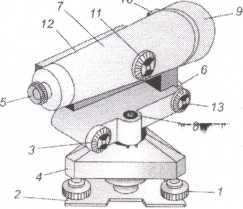 Номер 1. – 2.- 3.-4.-5.-Эталон: 1,3 -винты; 2-прижимная пластина;4-подставка;5-окуляр			Р=5Вариант 3На карте 1:10 000 расстояние между точками равно 1 см. Чему равно расстояние между этими точками на местности?а)	100 м.;б)	10 м;в)	150 м.Эталон: а										Р=3Азимут линии АВ равен 316°02'. Найти дирекционный угол этой линии, если сближение меридианов δв = 6°22'.а)	309°40';б)	325°24';в)	311°24'.Эталон: а										Р=5Дайте определение - гора:а)	чашеобразное замкнутое со всех сторон углубление;б)	понижение между двумя соседними горными вершинами или возвышениями;в)	куполообразная или коническая возвышенность земной поверхности.Эталон: в										Р=3На какие группы делятся, условные знаки:а)	линейные, внемасштабные, контурные;б)	линейные, масштабные, площадные;в)	внемасштабные, масштабные.Эталон: в										Р=3Измерение горизонтальных углов выполняют:а)	способом приемов;б)	способом круговых приемов;в)	способом четвертных приемов.Эталон: а,б										Р=3……….. - называют сооружения, имеющие большую протяженность присравнительно малой ширине.Эталон: линейными								Р=1Указать формулу при нивелировании из серединыа)	Нв=На+h;б)	На=Нв-h;в)	На=Нв+h.Эталон: а										Р=3Укажите поверки нивелира с цилиндрическим уровнем:а)	ось круглого уровня должна быть параллельна оси вращения инструмента;б)	линия визирования должна быть горизонтальна;в)	визирная ось зрительной трубы должна быть параллельна оси цилиндрического уровня;г)	вертикальная нить сетки должна быть параллельна оси нивелира.Эталон: а,в,г										Р=4У реальной (физической) поверхности земли:а)	71% приходится на дно морей и океанов и 29% - на сушу;б)	29% приходится на дно морей и океанов и 71% - на сушу;в)	91% приходится на дно морей и океанов и 9% - на сушу.Эталон: а										Р=3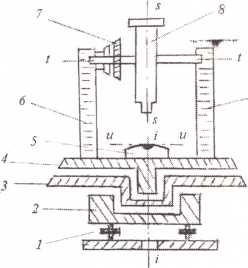 Напишите схему устройства теодолита. Номер 1.– 2.- 3.-4.-5.-6.-7.-Эталон: 1. подъёмные винты;2. подставка;3.- лимб;4.- алидада;5.- цилиндрический уровень;6. – стойка; 7 вертикальный круг;								Р=7Вариант 4Масштаб карты 1:100 000. Расстояние между пунктами на местности равно 3,84 м. Каково расстояние на карте между этими пунктами?а)	38,4 см;б)	3,84 см;в)	1,92 см.Эталон: а										Р=3Горизонтальный угол измерен теодолитом Т 30 способом приемов. Определить угол и средний угол по данным журнала измерения угла.а)	56°16'30";б)	57°16'30";в)	176°16'30”.Эталон: а										Р=5Горизонталь-это:а)	линия земной поверхности, все точки которой имеют закономерно изменяющиеся высоты;б)	замкнутая линия, все точки которой имеют одну и ту же высоту над поверхностью, принятой за начальную;в)	следы, получающиеся от сечений земной поверхности перпендикулярными плоскостями.Эталон: б										Р=3За теоретическую форму Земли принято тело:а)	шар;б)	соленоид;в)	геоид.Эталон: в										Р=3Широты отсчитываются:а)	от центра Земли;б)	от южного полюса Земли на север;в)	от экватора на север и на юг.Эталон: в										Р=3сеть представляет собой совокупность закрепленных на местности точеквысоты, которых определены путем геометрического нивелирования.Эталон: Нивелирная								Р=1Вычисленные приращения координат Ах и Ау замкнутого теодолитного хода рассчитываются по формулам:а)	Δх= d х cos г;б)	Δу= d х cos г;в)	Δх= d х sin г;г)	Δу= d х sin г.где d - горизонтальноепроложение длин сторон; г - румб.Эталон: а,г										Р=4Укажите последовательность измерения углов способом круговых приемов:а)	установка;б)	первый полу прием;в)	второй полу прием;г)	перевод трубы через зенит, повторное наблюдение на начальное направление.Эталон: а,б,г,в									Р=4Масштабы бывают:а)	числовые, линейные, поперечные;б)	местные, поперечные;в)	контурные, числовые, поперечные.Эталон: а										Р=3Укажите поверки теодолита:а)	ось цилиндрического уровня при алидаде горизонтального круга должна быть перпендикулярна основной оси инструмента;б)	визирная ось трубы должна быть перпендикулярна горизонтальной оси вращения трубы;в)	линия визирования должна быть горизонтальна;г)	горизонтальная ось вращения трубы должна быть перпендикулярна вертикальной оси инструмента;д)	одна из нитей сетки должна быть горизонтальна, другая вертикальна;е)	визирная ось зрительной трубы должна быть параллельна оси цилиндрического уровня.Эталон: а,б,г										Р=6Вариант 5Определить истинный азимут линии Аи, если известны магнитный азимут этой же линии Ам=63° и величина восточного склоненияδВ=1°26'а)	64°26';б)	62°34';в)	62°26'.Эталон: а										Р=3Горизонтальный угол измерен теодолитом Т 30 способом приемов. Определить угол и средний угол по данным журнала измерения углов.а)	93°19';б)	72°09';в)	176°16'30".Эталон: б										Р=5Под рельефом понимают:а)	равнинные, плоские участки;б)	совокупность вогнутых частей поверхности;в)	совокупность неровностей земной поверхности.Эталон: в										Р=3Началом отсчета в прямоугольных координатах являются:а)	центр земного эллипсоида;б)	Южный полюс Земли;в)	Северный полюс Земли.Эталон: а										Р=3Для измерения горизонтальных углов служит прибор, который называется:а)	транспортир;б)	нивелир;в)	теодолит.Эталон: в										Р=3Расстояние между вершинами углов измеряют …………. или мерной лентой.Эталон: дальнометрами								Р=1Формула уклона линииа)	i=d/h;б)	i=h/d;в)	i=hxd.где h-превышение, d-заложение линии.Эталон: а										Р=3Укажите поверки нивелира с цилиндрическим уровнем:а)	ось круглого уровня должна быть параллельна оси вращения инструмента;б)	линия визирования должна быть горизонтальна;в)	визирная ось зрительной трубы должна быть параллельна оси цилиндрического уровня;г)	вертикальная нить сетки должна быть параллельна ори нивелира.Эталон: а,в, г									Р=4Разность высот смежных горизонталей называют:а)	заложением;б)	высотой сечения рельефа;в)	шириной сечения рельефа.Эталон: в										Р=3Укажите порядок работы при линейном трассировании:а)	камеральное трассирование;б)	при выборе положения трассы необходимо обходить препятствия;в)	окончательное положение вершин углов закрепляется при разбивке пикетажа; г)	съемка полосы трассы;д)	нивелирование трассы;е)	заполнение журнала нивелирование;ж)	построение продольного профиля трассы.Эталон: а,б,в,г,д,е,ж								Р=7Показателями качества профессиональной подготовки являются коэффициенты:К = А/Р,где К – качество усвоения,А – количество правильно выполненных учащимися существенных операций,Р – общее число существенных операций в тесте. Как показывают исследования, К должно быть не менее 0,7. Только при этом можно говорить о сформированной деятельности учащихся. В. П. Беспалько предлагает соотнести коэффициент с соответствующей оценкой по пятибалльной шкале:Приложение 2.Виды работ на производственной практикеЛист согласованияДополнения и изменения к комплекту КОС на учебный годДополнения и изменения к комплекту КОСна __________ учебный год по дисциплине _________________________________________________________________ В комплект КОС внесены следующие изменения:____________________________________________________________________________________________________________________________________________________________________________________________________________________________________________________________________________________________________________________________________________________________________________________________Дополнения и изменения в комплекте КОС обсуждены на заседании ПЦК _______________________________________________________«_____» ____________ 20_____г. (протокол № _______ ). Председатель  ПЦК ________________ /___________________/УТВЕРЖДАЮЗаместитель директора по учебной  работе ________________ Н.Б. Чмель«28» августа 2014 г.Организация-разработчик:  АН ПОО «Уральский промышленно-экономический техникум»УТВЕРЖДАЮЗаместитель директора поучебной  работе АНО СПО «УПЭТ»________________ Н.Б. Чмель«20»  сентября .Профессиональные компетенцииПоказатели оценки результата№№ заданий для проверкиПК 3.1. Выполнять работы по картографо-геодезическому обеспечению территорий, создавать графические материалы.- подбор  топографических и тематических карт и планов соответствующего масштаба и требуемой точности для решения задач по обеспечению территорий;- составление крупномасштабных топографических планов;- составление тематических карт и планов с помощью геоинформационных систем;- выполнение линейных и угловых измерений, а также определение высот точек местности в требуемых объемах и точности с соблюдением требований нормативных документов и грамотной обработкой материалом измерений;- составление топографических и тематических карт и плановОценивание практических работ и результатов практик:УП.03ПП.03ПР№ 16ПР№ 9ПР№ 10ПР№ 7ПР№ 16ПК 3.2. Использовать государственные геодезические сети  и иные сети для производства картографо-геодезических работ.- грамотный выбор пунктов государственной геодезической сети, геодезических сетей развития и сетей специального назначения в качестве исходных пунктов при производстве картографо-геодезических работ, в том числе для создания съемочного обоснованияОценивание практических работ и результатов практик:УП.03ПП.03ПР№ 9ПР№ 10ПР№13-ПР№16ПК 3.3. Использовать в практической деятельности геоинформационные системы.- владение прикладной геодезической программой для  выполнения работ по картографо-геодезическому обеспечению территорий, созданиеграфических материаловОценивание ПР№ 16ПК 3.4. Определять координаты границ земельных участков и вычислять их площади.- выбор технологий геодезических измерений, обеспечивающих необходимую точность определения координат границ земельных участков;- выполнение  перехода от государственных геодезических сетей к местным и наоборот;-вычисление координат границ земельных участков по результатам геодезических измерений; - вычисление площадей земельных участков по прямоугольным координатам их границОценивание практических работ и результатов практик:УП.03ПП.03ПР№ 1- ПР№ 16ПК 3.5. Выполнять поверку и юстировку геодезических приборов и инструментов- обеспечение максимально возможной точности геодезических измерений для данного прибора при данной методике измеренийОценивание лабораторных работ и результатов практик Общие компетенции(возможна частичная сформированность)Показатели оценки результата№№ заданий для проверкиОК.01Понимать сущность и социальную значимость своей будущей профессии, проявлять к ней устойчивый интерес.- проявление интереса к будущей профессии- участие в научно-исследовательской работе;- участие в профессиональных конкурсахОценивание практических и лабораторных работ учебной и производственной практикиОК.02Анализировать социально-экономические и политические проблемы и процессы, использовать методы гуманитарно-социологических наук в различных видах профессиональной и социальной деятельности- знание исторических и культурных традиций страны в целом и места проживания;- отсутствие нетерпимости к представителям других народов и национальностей, их культуре и традициямОценивание практических и лабораторных работ учебной и производственной практикиОК.03Организовывать свою собственную деятельность, определять методы и способы выполнения профессиональных задач, оценивать их эффективность и качество.-выбор и применение методов и технологий решения профессиональных задач в области геодезии с основами картографии и картографического черчения;- оценка точности выполненных работОценивание практических и лабораторных работ учебной и производственной практикиОК.04Решать проблемы, оценивать риски и принимать решения в нестандартных ситуациях. - решение стандартных и нестандартных задач при выполнении картографо-геодезических работ;Оценивание практических и лабораторных работ учебной и производственной практикиОК.05Осуществлять поиск, анализ и оценку информации, необходимой для постановки и решения профессиональных задач, профессионального и личностного развития.- эффективный поиск необходимой информации;- использование ГИС технологийОценивание практических и лабораторных работ учебной и производственной практикиОК.06Работать в коллективе и команде, обеспечивать ее сплочение, эффективно общаться с коллегами, руководством, потребителями - создание и поддержание благоприятного  психологического  климата в бригаде, учебной группе, способствующего успешному выполнению учебных заданий -владение профессиональной лексикой, этическими нормами поведения, приемами саморегуляции поведения в процессе межличностного общения.Оценивание практических и лабораторных работ учебной и производственной практикиОК.07 Самостоятельно определять задачи профессионального и личностного развития, заниматься самообразованием, осознанно планировать повышение квалификации.- организация самостоятельных занятий при изучении и освоении профессионального модуляОценивание результатов самостоятельных работ и производственной практикиОК.08 Быть готовым к смене технологий в профессиональной деятельности.- анализ инноваций в области картографо-геодезического производстваОценивание практических и лабораторных работ учебной и производственной практикиОК 9. Уважительно и бережно относится к историческому наследию и культурным традициям, толерантно воспринимать социальные  и культурные  традиции- знание исторических и культурных традиций страны в целом и места проживания;- отсутствие нетерпимости к представителям других народов и национальностей, их культуре и традициямОценивание практических и лабораторных работ учебной и производственной практикиОК10.Соблюдать правила техники безопасности, нести ответственность за организацию мероприятий по обеспечению безопасности труда-демонстрация знаний и соблюдение правил техники безопасностиОценивание практических и лабораторных работ учебной и производственной практикиКодыНаименованияПоказатели оценки результата№№ заданий для проверкиИметь практический опыт:Иметь практический опыт:Иметь практический опыт:Иметь практический опыт:ПО 1выполнения картографо-геодезических работ;-выполнение планово-высотного обоснования;-выполнение проектировочных, полевых и камеральных работучебная практика УП.03производственная практика ПП.03Уметь:Уметь:Уметь:Уметь:У 1читать топографические и тематические карты и планы в соответствии с условными знаками и условными обозначениями;- определение масштаба- точность и скорость чтения условных знаков топографических карт и планов- точность и скорость чтения топографических и тематических карт и плановПР№ 1ПР№ 2ПР№ 3ПР№ 4ПР№ 5ПР№ 6У 2производить линейные и угловые измерения, а также измерения превышения местности;- выполнение линейных и угловых измерений, выполнение измерений превышения местностиПР№ 9ПР№ 10ПР№ 11Тест№ 1Тест№ 2У 3изображать ситуацию и рельеф местности на топографических и тематических картах и планах;- изображение рельефа местности на топографических и тематических картах и планахПР№ 3Тест№ 3У 4использовать государственные геодезические сети, сети сгущения, съемочные сети, а так же сети специального назначения для производства картографо-геодезических работ;- использование государственных геодезических сетей, съемочных сетей и сетей специального назначения для производства картографо-геодезических работПР№ 9ПР№ 10У 5составлять картографические материалы (топографические и тематические карты и планы);- вычисление координат точек теодолитного хода- обработка полевых материалов проекций высотного хода-  составление топографических и тематических карт и плановПР№ 13ПР№ 15ПР№ 16У 6производить переход от государственных геодезических сетей к местным и наоборот;- составление схемы теодолитного хода- использование высотной сети Российской Федерации - обработка полевых материалов проложения высотного хода ПР№ 13ПР№ 14ПР№ 15Знать:Знать:Знать:Знать:З 1принципы построения геодезических сетей;- решение задач на ориентирование линий- определение углов ориентирования по топографической карте- построение схемы нивелирного хода- построение теодолитного ходаПР№ 9ПР№ 10ПР№ 12ПР№ 13З2 основные понятия об ориентировании направлений;- определение меридианов и параллелей, широты и долготыПР№ 2З3разграфку и номенклатуру топографических карт и планов;- определение ряда карты и номера колонныПР№ 2З4условные знаки, принятые для данного масштаба топографических (тематических) карт и планов;- вычерчивание условных знаков топографических карт и планов- чтение рельефа по горизонталям и условным знакам- вычерчивание элементов содержания топографических карт и планов- выполнение сравнительного анализа условных знаков топографических карт и плановПР№ 3ПР№ 5ПР№ 6З5принципы устройства современных геодезических приборов;- -настройка,  использование, поверка и юстировка теодолита, нивелира и тахеометра.ЛР № 1ЛР№ 2ЛР№ 3ЛР№ 4З6основные понятия о системах координат и высот;-определение прямоугольных и географических координат- определение расстояний по топографическим картамПР№1ПР№ 8З7основные способы выноса проекта в натуру.- генерализация элементов содержания топографических карт и планов- подготовка топографической основы- составление планаПР№ 7ПР№ 16Элементы модуля, профессиональный модульФормы промежуточной аттестацииМДК.03.01 Геодезия с основами картографии и картографического черченияДЗ (в форме тестирования, тест № 5)УП.03ЗПП.03ЗПМ.03Экзамен (квалификационный)№№ заданий Проверяемые результаты обучения (У и З)Тип задания Возможности использованияПР№ 1,2,3,4,5,6ПР№1,2,9,10,11Тест№ 1,2ПР№ 3Тест№ 3, 4ПР№ 9, 10ПР№ 13,15,16ПР№ 13,14,15Тест№ 6У1У2У3У4У5У6У1,2,3,4,5,6практические работыпрактические работы,тестированиепрактические работы,тестированиепрактические работыпрактические работыпрактические работытестированиетекущий контрольтекущий контрольтекущий контрольтекущий контрольтекущий контрольтекущий контроль промежуточная аттестация (ДЗ)ПР№ 9,10,12,13ПР№ 2ПР№ 2ПР№ 3,5,6ЛР№ 1,2,3,4ПР№ 1,8ПР№ 7,16Тест№ 6З1З2З3З4З5З637З1,2,3,4,5,6,7практические работыпрактические работыпрактические работыпрактические работылабораторные работыпрактические работыпрактические работытестированиетекущий контрольтекущий контрольтекущий контрольтекущий контрольтекущий контрольтекущий контрольтекущий контроль промежуточная аттестация (ДЗ)Виды работКоды проверяемых результатовКоды проверяемых результатовКоды проверяемых результатовВиды работПКОКПО, УТема 1. Основные правила организации полевых картографо-геодезических работ на местности.ПК 3.1ПК 3.2ПК 3.3ПК 3.4ПК 3.5ОК.01 ОК.02 ОК.03 ОК. 04 ОК.05 ОК.06 ОК.07 ОК.08 ОК.09 ОК.10 ПО 1У1 У2 У3 У4 У5 У6Тема 2. Правила техники безопасности при проведении полевых работ.ПК 3.4ПК 3.5ОК.01 ОК.02 ОК.03 ОК. 04 ОК.05 ОК.06 ОК.07 ОК.08 ОК.09 ОК.10 ПО 1У2Тема 3. Физико- и экономико-географические особенности района прохождения полевых этапов практики.ПК 3.1ПК 3.2ОК.01 ОК.02 ОК.03 ОК. 04 ОК.05 ОК.06 ОК.07 ОК.08 ОК.09 ОК.10 ПО 1У1 У2 У3 Тема 4. Глазомерная съёмка местности (полярная и маршрутная).ПК 3.1ПК 3.4ПК 3.5ОК.01 ОК.02 ОК.03 ОК. 04 ОК.05 ОК.06 ОК.07 ОК.08 ОК.09 ОК.10 ПО 1У2 У3 Тема 5. Ватерпасовка.ПК 3.4ПК 3.5ОК.01 ОК.02 ОК.03 ОК. 04 ОК.05 ОК.06 ОК.07 ОК.08 ОК.09 ОК.10 ПО 1У1 У2 У3 У4Тема 6. Геометрическое нивелирование с помощью нивелира НВ-1.ПК 3.1ПК 3.2ОК.01 ОК.02 ОК.03 ОК. 04 ОК.05 ОК.06 ОК.07 ОК.08 ОК.09 ОК.10 ПО 1У1 У2 У3 У4Тема 7. Барометрическое нивелирование.ПК 3.1ПК 3.2ОК.01 ОК.02 ОК.03 ОК. 04 ОК.05 ОК.06 ОК.07 ОК.08 ОК.09 ОК.10 ПО 1У2 У3 У4Тема 8. Техническое обследование зданий и сооружений.ПК 3.1ПК 3.2ПК 3.3ПК 3.4ПК 3.5ОК.01 ОК.02 ОК.03 ОК. 04 ОК.05 ОК.06 ОК.07 ОК.08 ОК.09 ОК.10 ПО 1У1 У2 У3 У4 У5 У6Тема 9. Построение вертикального профиля рельефа местности.ПК 3.1ПК 3.2ПК 3.3ПК 3.4ПК 3.5ОК.01 ОК.02 ОК.03 ОК. 04 ОК.05 ОК.06 ОК.07 ОК.08 ОК.09 ОК.10 ПО 1У1 У2 У3 У4Тема 10. Картографическое описание природных и хозяйственных объектовПК 3.1ПК 3.2ПК 3.3ПК 3.4ПК 3.5ОК.01 ОК.02 ОК.03 ОК. 04 ОК.05 ОК.06 ОК.07 ОК.08 ОК.09 ОК.10 ПО 1У1 У2 У3 У4 У5 У6Тема 11. Создание плана местности.ПК 3.1ПК 3.2ПК 3.3ПК 3.4ПК 3.5ОК.01 ОК.02 ОК.03 ОК. 04 ОК.05 ОК.06 ОК.07 ОК.08 ОК.09 ОК.10 ПО 1У1 У2 У3 У4 У5 У6Тема 12. Создание комплексного профиля территории.ПК 3.1ПК 3.2ПК 3.3ПК 3.4ПК 3.5ОК.01 ОК.02 ОК.03 ОК. 04 ОК.05 ОК.06 ОК.07 ОК.08 ОК.09 ОК.10 ПО 1У1 У2 У3 У4 У5 У6Тема 13. Уточнение данных геодезических съёмок и удаление невязки пикетажного нивелирования.ПК 3.1ПК 3.2ПК 3.3ПК 3.4ПК 3.5ОК.01 ОК.02 ОК.03 ОК. 04 ОК.05 ОК.06 ОК.07 ОК.08 ОК.09 ОК.10 ПО 1У1 У2 У3 Тема 14. Составление группового отчёта по практике.ПК 3.1ПК 3.2ПК 3.3ПК 3.4ПК 3.5ОК.01 ОК.02 ОК.03 ОК. 04 ОК.05 ОК.06 ОК.07 ОК.08 ОК.09 ОК.10 ПО 1У1 У2 У3 У4 У5 У6Виды работКоды проверяемых результатовКоды проверяемых результатовКоды проверяемых результатовВиды работПКОКПО, УИнструктажи по технике безопасности, внутреннему распорядку, правилам работы с документами и оборудованием. Выдача технического задания.ПК 3.1ПК 3.4ПК 3.5ОК.01 ОК. 04 ОК.10 ПО 1У2Проектировочные работы согласно техническому заданию.ПК 3.1ПК 3.2ПК 3.3ОК.01 ОК.03 ОК. 04 ОК.06 ОК.07 ОК.08 ОК.09 ПО 1У1 У2 У3 У4 У5 У6Полевые работы согласно техническому заданию.ПК 3.1ПК 3.2ПК 3.4ПК 3.5ОК.01 ОК.02 ОК.03 ОК. 04 ОК.05 ОК.06 ОК.08 ОК.09 ОК.10 ПО 1У1 У2 У3 У4 У5 У6Камеральные работы согласно техническому заданию.ПК 3.1ПК 3.2ПК 3.4ПК 3.5ОК.01 ОК.02 ОК.03 ОК. 04 ОК.05 ОК.06 ОК.08 ОК.09 ОК.10 ПО 1У1 У2 У3 У4 У5 У6Написание отчета по практике.ПК 3.1ПК 3.2ПК 3.3ПК 3.4ПК 3.5ОК.01 ОК.03  ОК.05 ОК.06 ОК.07 ОК.08 ОК.09 ПО 1У1 У3 У4 У5 У6Защита отчета по практике.ПК 3.1ПК 3.2ПК 3.3ПК 3.4ПК 3.5ОК.01 ОК.02 ОК.03 ОК. 04 ОК.05 ОК.06 ОК.07 ОК.08 ОК.09 ПО 1У1 У2 У3 У4 У5 У6Виды работ, выполненных обучающимися вовремя производственной практикиКачество выполнения работ в соответствии с технологией и (или) требованиями организации, в которой проходила практика (оценка)Инструктажи по технике безопасности, внутреннему распорядку, правилам работы с документами и оборудованием. Выдача технического задания. Проектировочные работы согласно техническому заданию.Полевые работы согласно техническому заданию.Камеральные работы согласно техническому заданию Написание отчета по практике№ п/пПоказатели деятельностибаллыпримечание1Отношение к работе (профессии)Отношение к работе (профессии)Отношение к работе (профессии)1.1Проявляет интерес к получаемой профессии1.2Способен (на) планировать свои действия, исходя из поставленных задач1.3Способен (на) выполнять все, что запланировано1.4Проявляет обдуманную инициативу, способен (на) усовершенствовать процесс своей работы1.5Имеет перспективы профессионального развития2Качество и результативностьКачество и результативностьКачество и результативность2.1Умеет читать топографические и тематические карты и планы в соответствии с условными знаками и условными обозначениями 2.2Умеет производить линейные и угловые измерения, а также измерения превышения местности2.3Умеет изображать ситуацию и рельеф местности на топографических и тематических картах и планах2.4Умеет использовать государственные геодезические сети, сети сгущения, съемочные сети, а также сети специального назначения для производства картографо-геодезических работ 2.5Умеет составлять картографические материалы (топографические и тематические карты и планы)2.6Умеет производить переход от государственных геодезических сетей к местным и наоборот3Исполнительность и ответственностьИсполнительность и ответственностьИсполнительность и ответственность3.1Рационально планирует и организует собственную деятельность (в том числе в условиях командной работы)3.2Старательно и успешно выполняет свои профессиональные обязанности, соблюдает сроки выполнения работ3.3Самостоятелен (льна), не нуждается в постоянном контроле4.Взаимодействие с окружающимиВзаимодействие с окружающимиВзаимодействие с окружающими4.1Умеет устанавливать профессиональные контакты4.2Соблюдает нормы делового общения и профессиональной этики4.3Строит профессиональное общение  с учетом социально-профессионального статуса, ситуации общения, и индивидуальных особенностей участников коммуникации4.4Правильно организовывает психологический контакт с клиентами (потребителями услуг)5Способность к адаптацииСпособность к адаптацииСпособность к адаптации5.1Соблюдает правила внутреннего трудового распорядка5.2Уяснил основные должностные обязанности и ответственность за их выполнение5.3 Соблюдает технологические правила и процедуры, характерные для данного вида профессиональной деятельности,  рабочего места, отдела, предприятияИтоговая оценкаЭлементы модуля(код и наименование МДК, код практики)Формы промежуточной аттестацииОценкаМДК.03.01 Геодезия с основами картографии и картографического черченияДифференцированный зачетУП.03 Учебная практикаКомплексный зачетПП.03 Производственная практикаКомплексный зачетКоды и наименования проверяемых компетенцийОценка (1-компетенция сформирована,0- компетенция несформирована)ПК 3.1. Выполнять работы по картографо-геодезическому обеспечению территорий, создавать графические материалыПК 3.2. Использовать государственные геодезические сети  и иные сети для производства картографо-геодезических работ.ПК 3.3. Использовать в практической деятельности геоинформационные системы.ПК 3.4. Определять координаты границ земельных участков и вычислять их площади.ПК 3.5. Выполнять поверку и юстировку геодезических приборов и инструментовОК 1. Понимать сущность и социальную значимость своей будущей профессии, проявлять к ней устойчивый интересОК 2. Анализировать социально-экономические и политические проблемы и процессы, использовать методы гуманитарно-социологических наук в различных видах профессиональной и социальной деятельностиОК 3. Организовывать свою собственную деятельность, определять методы и способы выполнения профессиональных задач, оценивать их эффективность и качествоОК 4. Решать проблемы, оценивать риски и принимать решения в нестандартных ситуацияхОК 5. Осуществлять поиск, анализ и оценку информации, необходимой для постановки и решения профессиональных задач, профессионального и личностного развитияОК 6. Работать в коллективе и команде, обеспечивать её сплочение, эффективно общаться с коллегами, руководством, потребителямиОК 7. Самостоятельно определять задачи профессионального и личностного развития, заниматься самообразованием, осознано планировать повышение квалификацииОК 8. Быть готовым к смене технологий в профессиональной деятельности.ОК 9. Уважительно и бережно относится к историческому наследию и культурным традициям, толерантно воспринимать социальные  и культурные  традицииОК10.Соблюдать правила техники безопасности, нести ответственность за организацию мероприятий по обеспечению безопасности трудаИТОГО БАЛЛОВПК 3.1. Выполнять работы по картографо-геодезическому обеспечению территорий, создавать графические материалыПК 3.2. Использовать государственные геодезические сети  и иные сети для производства картографо-геодезических работ.ПК 3.3. Использовать в практической деятельности геоинформационные системы.ПК 3.4. Определять координаты границ земельных участков и вычислять их площади.ПК 3.5. Выполнять поверку и юстировку геодезических приборов и инструментовОК 1. Понимать сущность и социальную значимость своей будущей профессии, проявлять к ней устойчивый интересОК 2. Анализировать социально-экономические и политические проблемы и процессы, использовать методы гуманитарно-социологических наук в различных видах профессиональной и социальной деятельностиОК 3. Организовывать свою собственную деятельность, определять методы и способы выполнения профессиональных задач, оценивать их эффективность и качествоОК 4. Решать проблемы, оценивать риски и принимать решения в нестандартных ситуацияхОК 5. Осуществлять поиск, анализ и оценку информации, необходимой для постановки и решения профессиональных задач, профессионального и личностного развитияОК 6. Работать в коллективе и команде, обеспечивать её сплочение, эффективно общаться с коллегами, руководством, потребителямиОК 7. Самостоятельно определять задачи профессионального и личностного развития, заниматься самообразованием, осознано планировать повышение квалификацииОК 8. Быть готовым к смене технологий в профессиональной деятельности.ОК 9. Уважительно и бережно относится к историческому наследию и культурным традициям, толерантно воспринимать социальные  и культурные  традицииОК10.Соблюдать правила техники безопасности, нести ответственность за организацию мероприятий по обеспечению безопасности трудаОцениваемые компетенцииПоказатели оценки результатаПК 3.1. Выполнять работы по картографо-геодезическому обеспечению территорий, создавать графические материалы- подбор  топографических и тематических карт и планов соответствующего масштаба и требуемой точности для решения задач по обеспечению территорий;- составление крупномасштабных топографических планов;- составление тематических карт и планов с помощью геоинформационных систем;- выполнение линейных и угловых измерений, а также определение высот точек местности в требуемых объемах и точности с соблюдением требований нормативных документов и грамотной обработкой материалом измерений;- составление топографических и тематических карт и плановПК 3.2. Использовать государственные геодезические сети  и иные сети для производства картографо-геодезических работ.- грамотный выбор пунктов государственной геодезической сети, геодезических сетей развития и сетей специального назначения в качестве исходных пунктов при производстве картографо-геодезических работ, в том числе для создания съемочного обоснованияПК 3.3. Использовать в практической деятельности геоинформационные системы.- владение прикладной геодезической программой для  выполнения работ по картографо-геодезическому обеспечению территорий, создание графических материаловПК 3.4. Определять координаты границ земельных участков и вычислять их площади.- выбор технологий геодезических измерений, обеспечивающих необходимую точность определения координат границ земельных участков;- выполнение  перехода от государственных геодезических сетей к местным и наоборот;-вычисление координат границ земельных участков по результатам геодезических измерений; - вычисление площадей земельных участков по прямоугольным координатам их границПК 3.5. Выполнять поверку и юстировку геодезических приборов и инструментов- обеспечение максимально возможной точности геодезических измерений для данного прибора при данной методике измеренийОК.01Понимать сущность и социальную значимость своей будущей профессии, проявлять к ней устойчивый интерес.- проявление интереса к будущей профессииОК.02Анализировать социально-экономические и политические проблемы и процессы, использовать методы гуманитарно-социологических наук в различных видах профессиональной и социальной деятельности- знание исторических и культурных традиций страны в целом и места проживания;- отсутствие нетерпимости к представителям других народов и национальностей, их культуре и традициямОК.03Организовывать свою собственную деятельность, определять методы и способы выполнения профессиональных задач, оценивать их эффективность и качество.-выбор и применение методов и технологий решения профессиональных задач в области геодезии с основами картографии и картографического черчения;- оценка точности выполненных работОК.04Решать проблемы, оценивать риски и принимать решения в нестандартных ситуациях. - решение стандартных и нестандартных задач при выполнении картографо-геодезических работ;ОК.05Осуществлять поиск, анализ и оценку информации, необходимой для постановки и решения профессиональных задач, профессионального и личностного развития.- эффективный поиск необходимой информации;- использование ГИС технологийОК.06Работать в коллективе и команде, обеспечивать ее сплочение, эффективно общаться с коллегами, руководством, потребителями - создание и поддержание благоприятного  психологического  климата в бригаде, учебной группе, способствующего успешному выполнению учебных заданий -владение профессиональной лексикой, этическими нормами поведения, приемами саморегуляции поведения в процессе межличностного общения.ОК.07 Самостоятельно определять задачи профессионального и личностного развития, заниматься самообразованием, осознанно планировать повышение квалификации.- организация самостоятельных занятий при изучении и освоении профессионального модуляОК.08Быть готовым к смене технологий в профессиональной деятельности.- анализ инноваций в области картографо-геодезического производстваОК 9. Уважительно и бережно относится к историческому наследию и культурным традициям, толерантно воспринимать социальные  и культурные  традиции- знание исторических и культурных традиций страны в целом и места проживания;- отсутствие нетерпимости к представителям других народов и национальностей, их культуре и традициямОК10.Соблюдать правила техники безопасности, нести ответственность за организацию мероприятий по обеспечению безопасности труда-демонстрация знаний и соблюдение правил техники безопасностиКоды и наименования проверяемых компетенций или их сочетанийПоказатели оценки результатаОценка (да / нет)ПК 3.1. Выполнять работы по картографо-геодезическому обеспечению территорий, создавать графические материалы- подбор  топографических и тематических карт и планов соответствующего масштаба и требуемой точности для решения задач по обеспечению территорий;- составление крупномасштабных топографических планов;- составление тематических карт и планов с помощью геоинформационных систем;- выполнение линейных и угловых измерений, а также определение высот точек местности в требуемых объемах и точности с соблюдением требований нормативных документов и грамотной обработкой материалом измерений;- составление топографических и тематических карт и плановПК 3.2. Использовать государственные геодезические сети  и иные сети для производства картографо-геодезических работ.- грамотный выбор пунктов государственной геодезической сети, геодезических сетей развития и сетей специального назначения в качестве исходных пунктов при производстве картографо-геодезических работ, в том числе для создания съемочного обоснованияПК 3.3. Использовать в практической деятельности геоинформационные системы.- владение прикладной геодезической программой для  выполнения работ по картографо-геодезическому обеспечению территорий, создание графических материаловПК 3.4. Определять координаты границ земельных участков и вычислять их площади.- выбор технологий геодезических измерений, обеспечивающих необходимую точность определения координат границ земельных участков;- выполнение  перехода от государственных геодезических сетей к местным и наоборот;-вычисление координат границ земельных участков по результатам геодезических измерений; - вычисление площадей земельных участков по прямоугольным координатам их границПК 3.5. Выполнять поверку и юстировку геодезических приборов и инструментов- обеспечение максимально возможной точности геодезических измерений для данного прибора при данной методике измеренийОК.01Понимать сущность и социальную значимость своей будущей профессии, проявлять к ней устойчивый интерес.- проявление интереса к будущей профессииОК.02Анализировать социально-экономические и политические проблемы и процессы, использовать методы гуманитарно-социологических наук в различных видах профессиональной и социальной деятельности- знание исторических и культурных традиций страны в целом и места проживания;- отсутствие нетерпимости к представителям других народов и национальностей, их культуре и традициямОК.03Организовывать свою собственную деятельность, определять методы и способы выполнения профессиональных задач, оценивать их эффективность и качество.-выбор и применение методов и технологий решения профессиональных задач в области геодезии с основами картографии и картографического черчения;- оценка точности выполненных работОК.04Решать проблемы, оценивать риски и принимать решения в нестандартных ситуациях. - решение стандартных и нестандартных задач при выполнении картографо-геодезических работ;ОК.05Осуществлять поиск, анализ и оценку информации, необходимой для постановки и решения профессиональных задач, профессионального и личностного развития.- эффективный поиск необходимой информации;- использование ГИС технологийОК.06Работать в коллективе и команде, обеспечивать ее сплочение, эффективно общаться с коллегами, руководством, потребителями - создание и поддержание благоприятного  психологического  климата в бригаде, учебной группе, способствующего успешному выполнению учебных заданий -владение профессиональной лексикой, этическими нормами поведения, приемами саморегуляции поведения в процессе межличностного общения.ОК.07 Самостоятельно определять задачи профессионального и личностного развития, заниматься самообразованием, осознанно планировать повышение квалификации.- организация самостоятельных занятий при изучении и освоении профессионального модуляОК.08Быть готовым к смене технологий в профессиональной деятельности.- анализ инноваций в области картографо-геодезического производстваОК 9. Уважительно и бережно относится к историческому наследию и культурным традициям, толерантно воспринимать социальные  и культурные  традиции- знание исторических и культурных традиций страны в целом и места проживания;- отсутствие нетерпимости к представителям других народов и национальностей, их культуре и традициямОК10.Соблюдать правила техники безопасности, нести ответственность за организацию мероприятий по обеспечению безопасности труда-демонстрация знаний и соблюдение правил техники безопасностиКоды и наименования проверяемых компетенций или их сочетанийПоказатели оценки результатаОценка (да / нет)ПК 3.1. Выполнять работы по картографо-геодезическому обеспечению территорий, создавать графические материалы- подбор  топографических и тематических карт и планов соответствующего масштаба и требуемой точности для решения задач по обеспечению территорий;- составление крупномасштабных топографических планов;- составление тематических карт и планов с помощью геоинформационных систем;- выполнение линейных и угловых измерений, а также определение высот точек местности в требуемых объемах и точности с соблюдением требований нормативных документов и грамотной обработкой материалом измерений;- составление топографических и тематических карт и плановПК 3.2. Использовать государственные геодезические сети  и иные сети для производства картографо-геодезических работ.- грамотный выбор пунктов государственной геодезической сети, геодезических сетей развития и сетей специального назначения в качестве исходных пунктов при производстве картографо-геодезических работ, в том числе для создания съемочного обоснованияПК 3.3. Использовать в практической деятельности геоинформационные системы.- владение прикладной геодезической программой для  выполнения работ по картографо-геодезическому обеспечению территорий, создание графических материаловПК 3.4. Определять координаты границ земельных участков и вычислять их площади.- выбор технологий геодезических измерений, обеспечивающих необходимую точность определения координат границ земельных участков;- выполнение  перехода от государственных геодезических сетей к местным и наоборот;-вычисление координат границ земельных участков по результатам геодезических измерений; - вычисление площадей земельных участков по прямоугольным координатам их границПК 3.5. Выполнять поверку и юстировку геодезических приборов и инструментов- обеспечение максимально возможной точности геодезических измерений для данного прибора при данной методике измеренийОК.01Понимать сущность и социальную значимость своей будущей профессии, проявлять к ней устойчивый интерес.- проявление интереса к будущей профессииОК.02Анализировать социально-экономические и политические проблемы и процессы, использовать методы гуманитарно-социологических наук в различных видах профессиональной и социальной деятельности- знание исторических и культурных традиций страны в целом и места проживания;- отсутствие нетерпимости к представителям других народов и национальностей, их культуре и традициямОК.03Организовывать свою собственную деятельность, определять методы и способы выполнения профессиональных задач, оценивать их эффективность и качество.-выбор и применение методов и технологий решения профессиональных задач в области геодезии с основами картографии и картографического черчения;- оценка точности выполненных работОК.04Решать проблемы, оценивать риски и принимать решения в нестандартных ситуациях. - решение стандартных и нестандартных задач при выполнении картографо-геодезических работ;ОК.05Осуществлять поиск, анализ и оценку информации, необходимой для постановки и решения профессиональных задач, профессионального и личностного развития.- эффективный поиск необходимой информации;- использование ГИС технологийОК.06Работать в коллективе и команде, обеспечивать ее сплочение, эффективно общаться с коллегами, руководством, потребителями - создание и поддержание благоприятного  психологического  климата в бригаде, учебной группе, способствующего успешному выполнению учебных заданий -владение профессиональной лексикой, этическими нормами поведения, приемами саморегуляции поведения в процессе межличностного общения.ОК.07 Самостоятельно определять задачи профессионального и личностного развития, заниматься самообразованием, осознанно планировать повышение квалификации.- организация самостоятельных занятий при изучении и освоении профессионального модуляОК.08Быть готовым к смене технологий в профессиональной деятельности.- анализ инноваций в области картографо-геодезического производстваОК 9. Уважительно и бережно относится к историческому наследию и культурным традициям, толерантно воспринимать социальные  и культурные  традиции- знание исторических и культурных традиций страны в целом и места проживания;- отсутствие нетерпимости к представителям других народов и национальностей, их культуре и традициямОК10.Соблюдать правила техники безопасности, нести ответственность за организацию мероприятий по обеспечению безопасности труда-демонстрация знаний и соблюдение правил техники безопасности№ точки№ точкиОтсчет поУголСредний уголстояниянаблюдениягоризонтальному кругуП1277°18'23221°02'Л1225°53'23169°36'№ точки№ точкиОтсчет поУголСредний уголстояниянаблюдениягоризонтальному кругуП793°19'8921°10'Л7201°44'89273°53'K0,9–10,8–0,90,7–0,8Менее 0,7Отметка5432№ п/пНаименование видов работОбъем часов 12345Инструктажи по технике безопасности, внутреннему распорядку, правилам работы с документами и оборудованием. Выдача технического задания;Проектировочные работы согласно техническому заданию;Полевые работы согласно техническому заданию;Камеральные работы согласно техническому заданию;Написание отчета по практике.41212121412345Инструктажи по технике безопасности, внутреннему распорядку, правилам работы с документами и оборудованием. Выдача технического задания;Проектировочные работы согласно техническому заданию;Полевые работы согласно техническому заданию;Камеральные работы согласно техническому заданию;Написание отчета по практике.ИТОГО54